Roadmap SBR op weg naar 2020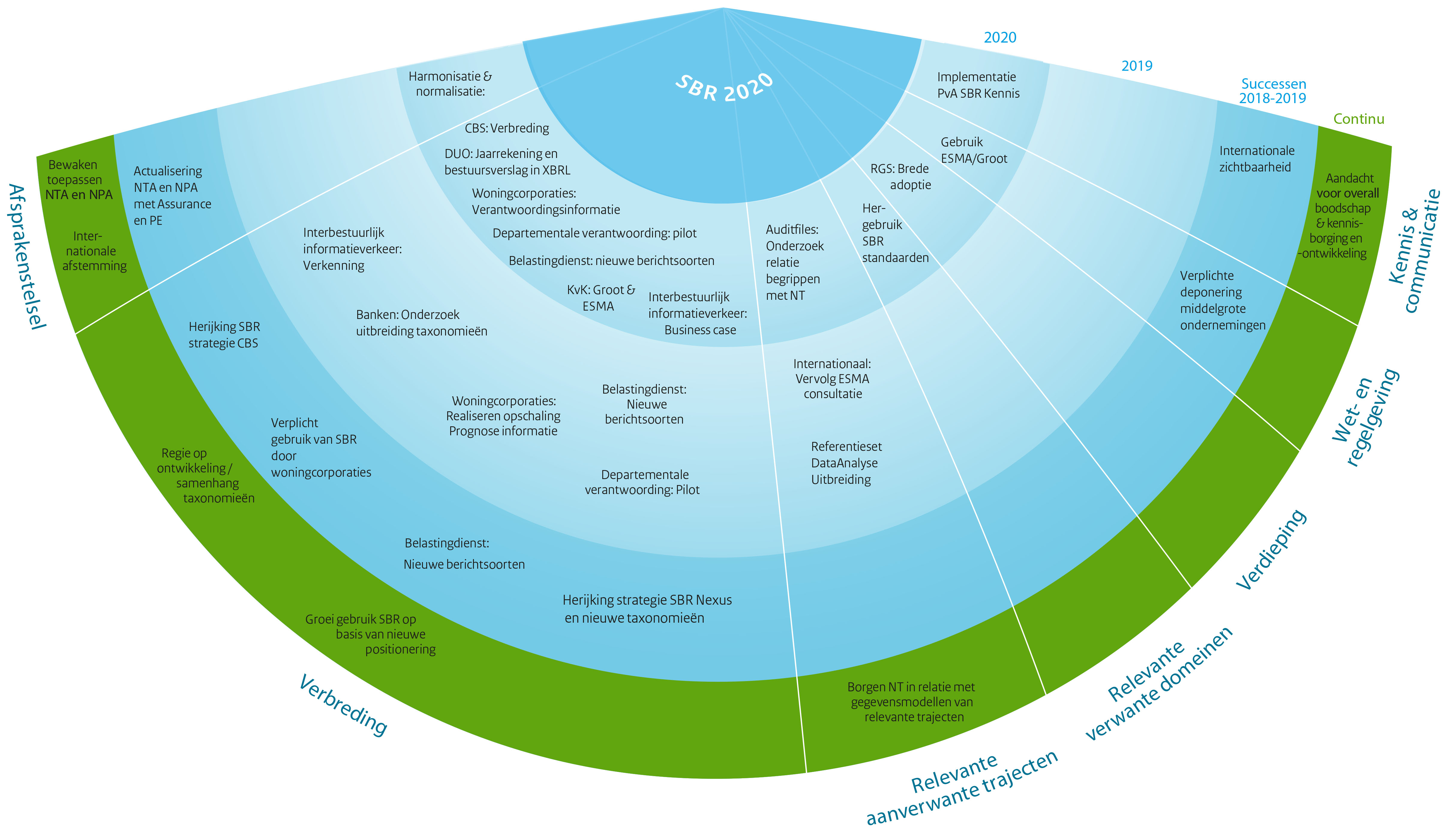 Figuur Roadmap 2020 
Samenvatting SBR-roadmap 2020Bij de vaststelling van de initiële SBR Roadmap 2020 in het SBR Beraad van 26 juni 2014 is bepaald dat er jaarlijks een herijkte versie zal verschijnen. De eerste herijking heeft plaatsgevonden in het SBR Beraad van 25 juni 2015. De tweede, derde en vierde herijking zijn besproken en vastgesteld in het SBR Beraad van resp. 7 juli 2016, 6 juli 2017 en 28 juni 2018. Ook deze herijkte versie van de roadmap, vastgesteld in het SBR Beraad van 27 juni 2019, bouwt voort op de initiële SBR Roadmap. Gedurende de twaalf maanden na vaststelling van deze herijkte roadmap (in dit geval van juni 2019 t/m mei 2020) is deze herijkte roadmap maatgevend en wordt frequent gerapporteerd (richting SBR Platform en SBR Beraad) over de voortgang en afwijkingen ten opzichte van die roadmap. Van jaar tot jaar (telkens medio een kalenderjaar) wordt de roadmap integraal herijkt, waardoor een nieuw kader ontstaat voor de twaalfmaandsperiode daarna.Op 22 mei 2019 is in het SBR Symposium de basis gelegd voor een steviger herijking van de Roadmap gericht op een nieuwe en langere periode.VoorafStandard Business Reporting (SBR) is de “de facto” Nederlandse standaard voor digitale uitwisseling van bedrijfsmatige rapportages aan het worden; denk daarbij zowel aan rapportages van ondernemers en instellingen aan organisaties die informatie uitvragen, als ook aan retourinformatie. In de afgelopen jaren zijn belangrijke vorderingen geboekt en is een breed draagvlak gecreëerd voor SBR als “de” rapportagestandaard voor gestructureerd digitaal gegevensverkeer. SBR is daarmee een (grootschalig) werkende oplossing en “proven technology”. Door SBR breed in te gaan zetten wordt bereikt dat een ondernemer minder tijd hoeft te besteden aan zaken als administreren en rapporteren, en daardoor des te meer datgene kan doen dat hij wil en moet doen: ondernemen. Daarnaast kan via SBR de digitale dienstverlening vanuit de overheid richting ondernemend Nederland verbeteren en de administratieve lasten voor ondernemers verlagen. In NLDigibeter is eveneens de ambitie opgenomen om actief op zoek te gaan naar andere sectoren waarbij SBR potentieel meerwaarde kan hebben en gaan het breder gebruik hiervan stimuleren.Daarmee past deze roadmap ook naadloos in de kabinetsagenda van het kabinet dat eind 2017 is aangetreden.Sedert het ontstaan van de SBR Roadmap zijn majeure vorderingen geboekt. Zo is SBR inmiddels de standaard waarop nagenoeg alle informatieverkeer tussen bedrijven en BD plaatsvindt. Ook is inmiddels SBR de verplichte aanlevermethodiek voor jaarrekeningen van kleine en middelgrote ondernemingen aan KvK; daarmee is het overgrote deel (meer dan 95%) van de jaarrekeningen afgedekt.Ook CBS is op onderdelen aangesloten op SBR en onderzoekt het mogelijkheden om ook financieel economische statistieken te laten aanhaken op SBR RGS.
Verder geldt dat de grootbanken SBR nadrukkelijk als de aanleverstandaard hebben gerealiseerd. De aantallen SBR-berichten nemen dan ook sterk toe. Voorts is ook DUO (namens MinOCW) op SBR aangesloten. Sinds 2016 leveren alle onderwijsinstellingen hun jaarrekening op basis van SBR aan. DUO maakt daarbij vooralsnog gebruik van een portaal. In 2018 is DUO gestart met pilots voor het onderbrengen van het bestuursverslag in SBR en het realiseren van digitale assurance. In 2018 hebben de Woningcorporaties de eerste prognoses dPi aangeleverd, in 2019 gevolgd door dVi.Ter ondersteuning van de standaardisatie van het berichtenverkeer is RGS ontwikkeld. RGS wordt inmiddels breed geïmplementeerd in administratieve software.Het draagvlak voor SBR is duidelijk toegenomen. Alle relevante belanghebbenden participeren in het publiek-private samenwerkingsverband waarin SBR wordt (door)ontwikkeld. Daarbij gaat het om publieke organisaties die informatie uitvragen (zoals BD, KvK, CBS en DUO/MinOCW), om private organisaties die informatie uitvragen (zoals de banken), om intermediaire partijen die een belangrijke rol spelen bij het tot stand komen van rapportages (zoals accountants, fiscale adviseurs, softwareleveranciers en hun koepelorganisaties), hun relevante beroepsorganisaties (zoals NBA, NOAB, NOB en SRA) en om ondernemers zelf, vertegenwoordigd door hun koepels (VNO-NCW en MKB-NL).Het toenemende draagvlak blijkt ook uit het feit dat er tal van (publieke en private) partijen zeer geïnteresseerd zijn om toe te treden tot het SBR-samenwerkingsverband.Doel van deze SBR-roadmap 2020Het SBR-concept is veel meer dan een technische oplossing. Het toepassen van SBR is een fundamentele keuze voor een moderne manier van het inrichten van verantwoordingsketens, van welke aard dan ook. En de vruchten van SBR voor “de BV Nederland” zijn veruit het grootst wanneer SBR breed toepassing krijgt, in veel informatiestromen, in veel domeinen en in de hele keten. De kern van de zaak is namelijk dat je via SBR (bedrijfs)administraties – zowel financiële administraties als niet-financiële administraties – zodanig slim inricht en het berichtenverkeer (tussen bedrijven onderling, tussen bedrijven en overheden, tussen overheden onderling) zodanig ordent, dat informatie die eenmalig goed in de administraties wordt vastgelegd, zonder noemenswaardige extra inspanningen/kosten, meervoudig kan worden gebruikt/gerapporteerd: “Store once, report many”.Een consequente en brede toepassing van SBR is dan ook dienstbaar aan het verlagen van administratie- en rapportagelasten voor alle bedrijven, maar ook voor (semi)publieke instellingen, die thans vaak zuchten onder de ingewikkelde rapportagelasten. Daar komt bij dat brede toepassing van SBR ook de kwaliteit van de informatie zal verhogen, omdat in de standaarden van SBR slimme checks zijn ingebouwd die fouten voorkomen. De kwaliteit zal ook toenemen omdat veel handwerk, met daaraan inherente kans op fouten, zal verdwijnen.SBR speelt een rol bij het mogelijk maken dat rapportages actueler zijn, respectievelijk sneller ter beschikking komen. Daarnaast biedt SBR een technisch handvat om data die door de overheid verzameld wordt, waar dat passend is, terug te geven aan de maatschappij. De standaarden van SBR lenen zich daar bij uitstek voor. Dit levert nieuwe toepassingsmogelijkheden (bijvoorbeeld via benchmarking) op voor zowel publieke als private partijen.Bij dit alles moeten we bedenken dat SBR niet meer kan zijn dan één van de bouwstenen in een ontwikkeling die gericht is op het verder bevorderen van elektronisch gegevensverkeer. De overheid geeft daarom hoge prioriteit aan het stroomlijnen van de SBR-ontwikkelingen inclusief RGS met lopende initiatieven als eID Stelsel, e-Factureren, Auditfiles, Basisregistraties, MijnOverheid, Datadeling, Blockchain, etcetera. Het slagen van deze ontwikkelingen, ook in hun onderlinge samenhang, hangt nauw samen met het (actief) aangehaakt zijn van private partijen, in casu ondernemers, veelal via hun intermediairs en hun softwareleveranciers.Om al deze redenen hebben de partijen die nu betrokken zijn bij de SBR-ontwikkelingen zich gecommitteerd aan het consequent hanteren van een gezamenlijke ‘SBR-Roadmap’.De kerngedachte is: hoe bouwen we het gedachtegoed en de praktische toepassing van SBR verder uit, zodanig dat “de BV Nederland” daadwerkelijk de maximale vruchten gaat plukken van het SBR-potentieel.Opbouw en globale inhoud van de SBR-roadmapDe SBR-roadmap bevat een aantal lijnen die complementair aan elkaar zijn. Dat wil zeggen: elk van die lijnen is van belang, maar geen van de lijnen is “op eigen kracht” voldoende. Alleen in samenhang gaat het lukken om van SBR echt op grote schaal een succes te maken.Het begint, in hoofdstuk 1, met het helder formuleren van de ambities die we hebben met SBR. Zoals zojuist al aangegeven: die ambities reiken veel verder dan SBR als “technische oplossing”. SBR is een op moderne leest geschoeide benaderingswijze van het optimaal inrichten van grootschalig informatieverkeer. Oftewel: het is een instrument van modern informatiemanagement. Een instrument dat, veel meer dan andere benaderingswijzen, de nadelen van de verkokering in domeinen vermijdt.Vervolgens vertaalt de SBR-roadmap deze ambities in een fors aantal concrete activiteiten die het hart (het meest centrale deel) van de SBR-roadmap vormen. Die activiteiten worden zo concreet mogelijk benoemd, met daarbij aangegeven wie waartoe aan zet is en in welk tijdschema we een en ander willen realiseren. Dit centrale deel van de SBR-roadmap bevat een aantal onderdelen.In hoofdstuk 2 gaan we in op de wijze waarop het “afsprakenstelsel” rond SBR onderhouden zal moeten worden. Het afsprakenstelsel bestaat uit enerzijds een set aan afspraken op technisch vlak, en anderzijds een set aan afspraken rond de besturing van het stelsel (ook wel de governance genoemd). Met name de verbredingsaanpak vergt een flexibele inrichting van de governance.Met betrekking tot de standaarden op technisch vlak gaan we ook in op de activiteiten die we in internationaal perspectief moeten ondernemen. SBR maakt gebruik van standaarden die internationaal gemeengoed zijn. Ook in EU-verband worden de desbetreffende standaarden gehanteerd respectievelijk is het aannemelijk dat ze gehanteerd gaan worden. Denk aan de aangepaste “Transparantierichtlijn” die ESMA heeft opgedragen om een gestructureerde datastandaard te verplichten voor jaarverslaggeving. Denk ook aan de rapportageverplichtingen die vanuit andere Europese instanties, in casu ECB, EBA (banken)en de EIOPA (pensioenuitvoerders en verzekeraars) opgelegd worden aan alle banken, respectievelijk aan verzekeraars en pensioenuitvoerders in de EU-staten. Het is van groot belang om vanuit het SBR-programma te bewaken dat er geen divergentie ontstaat tussen dergelijke internationale ontwikkelingen en wat in Nederlands SBR-verband wordt ontwikkeld.In hoofdstuk  wordt in kaart gebracht in hoeverre het SBR-programma afhankelijk is van een aantal verwante programma’s, en vice versa. Denk aan het programma rond het elektronisch authenticeren en autoriseren van partijen die elektronisch zaken willen doen (eHerkenning en eID Stelsel) en aan het programma e-Factureren. De SBR-roadmap benoemt de concrete elementen waarop vanuit het SBR-programma gestuurd gaat worden om een optimale samenhang met deze verwante programma’s te borgen. In hoofdstuk  gaan we in op domeinen die serieuze intentie hebben om “onze” SBR Standaarden toe te passen, zonder dat daarbij sprake is van toetreding tot het SBR-programma.In hoofdstuk  brengt de SBR Roadmap in kaart wat ons nog te doen staat om SBR echt helemaal te laten landen in de haarvaten van de administraties van bedrijven en instellingen. Dat laatste is cruciaal, wil je echt de volle vruchten van SBR gaan plukken. RGS vervult hierbij een belangrijke rol.De concrete stappen die dit vergt, zullen met name gezet moeten worden door private partijen: het vergt een samenspel tussen de ondernemers en instellingen zelf, hun intermediairs en de softwarebedrijven die de administratieve software leveren. Dit soort samenspel laat zich niet eenvoudig vangen in een aantal concrete stappen, mede omdat er niet per se slechts één optimale oplossing is hoe dit te realiseren: er kunnen meerdere wegen naar Rome leiden. De wendbaarheid en het innovatieve vermogen van de betrokken marktpartijen zal van groot belang zijn voor de wijze waarop en het tempo waarin we bereiken wat cruciaal is: het laten landen van SBR in de haarvaten van de administraties. In hoofdstuk  gaan we in op het breder toepassen van de SBR-aanpak. Zoals gezegd: “de BV-Nederland” gaat des te meer de vruchten plukken van SBR naar de mate waarin SBR veel breder dan nu toegepast wordt.We prijzen ons gelukkig dat SBR in tal van relevante sectoren volop in de belangstelling staat. Het is nu zaak om die belangstelling te vertalen in zo concreet mogelijke stappen/activiteiten die echt tot concrete toepassing van SBR gaan leiden.We benoemen eerst verdergaande stappen bij de organisaties die nu al daadwerkelijk en officieel deelnemen aan SBR: het gaat dan om verdergaande toepassingen bij BD, KvK, CBS, MinOCW/DUO en de banken.We benoemen vervolgens ook welke concrete stappen we (voornemens zijn te) zetten in een aantal domeinen die we tot de (semi)publieke sector rekenen en die nog niet tot de SBR-governance zijn toegetreden. Met name in de sectoren rond de woningcorporaties en bij de rijksbegroting is sprake van een heel concreet perspectief op verdergaande stappen. In de zorgsector bestaat ook nog steeds belangstelling voor de toepassing van SBR, maar daar is het wachten nog op concrete stappen. Ook in een aantal private domeinen doen zich hoopgevende ontwikkelingen voor en benoemen we concrete stappen. In hoofdstuk  benoemen we het generieke punt van de (schaarse) kennis die er nu veelal is rond SBR en gaan we in op de activiteiten die nodig zijn om dat punt te tackelen. Het gaat dan zowel om het verder ontwikkelen van kennis, als om het verspreiden daarvan naar verschillende doelgroepen. Eventuele sectorspecifieke elementen rond ‘kennis’ komen aan de orde bij de desbetreffende teksten in de hoofdstukken 4 t/m 6.Ten slotte benoemen we, ook in hoofdstuk , de activiteiten die we in generieke zin willen gaan verrichten op het vlak van de communicatie. We beschikken reeds over een heldere kernboodschap rond SBR. Maar die kernboodschap moeten we wel (blijven) doorvertalen in toegespitste communicatie-uitingen. Voor sectorspecifieke aspecten rond communicatie verwijzen we naar de hoofdstukken 4 t/m 6.Wat gaan we doen met de SBR-roadmap?De SBR-roadmap heeft als primair doel om voor alle betrokken partijen helder te krijgen welke activiteiten cruciaal zijn om dit publiek-private samenwerkingsverband echt tot een breed en duurzaam succes te maken, en in welk tempo een en ander vorm kan gaan krijgen. Doordat de partijen zich daaraan committeren, leggen de deelnemende partijen een echt gemeenschappelijke agenda voor de komende jaren vast en daarmee ook een basis van onderling vertrouwen, en dat kan een extra impuls geven aan het SBR-programma.Heel concreet geeft de SBR-roadmap ook houvast voor ieders capaciteitsplanning afzonderlijk en voor het doen van een beroep op elkaars inzet waar partijen van elkaar afhankelijk zijn.De SBR-roadmap zal in de komende jaren ook kunnen dienen als toetssteen voor de feitelijke voortgang van elk van de partijen. Met daarbij de kanttekening dat de concrete vormgeving en de precieze timing van activiteiten zich veelal niet zullen lenen voor een al te mechanische interpretatie van de roadmap. Maar dat laat onverlet dat de SBR-roadmap de rol van toetssteen kan vervullen. Ten slotte is van belang dat de SBR-roadmap een levend document blijft: met enige regelmaat moeten we (tot op het niveau van het SBR Beraad) blijven bezien welke bijstellingen nodig zijn. Dat kan nodig zijn wanneer voorziene activiteiten anders verlopen dan gedacht. Maar er kunnen zich ook nieuwe, nu nog niet voorziene kansen voordoen waarop we moeten gaan inspelen.In de herijkte Roadmap zijn bij de verschillende onderdelen, voor zover van toepassing, drie tabellen opgenomen:een tabel met een overzicht van Gerealiseerde activiteiten;een tabel met een overzicht van Te realiseren activiteiten;een tabel met een overzicht van Doorlopende activiteiten.Daarnaast is met behulp van drie tekens de status aangegeven:Hieronder is de eerste informatieve tabel opgenomen welke gaat over de ontwikkeling van onderhavige roadmap. Activiteiten die bij de vorige herijking reeds als afgerond stonden benoemd of die onderdeel uitmaken van vervallen paragrafen, zijn naar bijlage 4 verhuisd in het kader van de leesbaarheid van het document.Tabel Gerealiseerde acitiviteitenRoadmap (voortouw bij: Logius)* Organisaties zijn de partijen over wie rapportages ingestuurd worden.Tabel Te realiseren activiteitenRoadmap (voortouw bij: Logius)Tabel Doorlopende activiteitenRoadmap (voortouw bij: Logius)Inleiding op de Roadmap (ambities en actielijnen)Onze ambities als stip op de horizon Wat we willen bereiken is een optimaal functionerende “BV Nederland”: een open economie die bedrijvigheid en handel bevordert, waarin administratieve lasten beperkt blijven tot het noodzakelijke minimum, waarin transparantie dienstbaar is aan de “business-doelstelling” van alle participanten in de economie, waarin innovatie gestimuleerd wordt en waarin de overheid zijn taken op een zo doelmatig en efficiënt mogelijke wijze verricht.Evident is dat digitalisering een steeds grotere rol gaat spelen in dit geheel. Digitalisering is al opgerukt en zal gestaag verder oprukken. Dat biedt grote kansen, maar vergt ook verstandige keuzes, zeker in de rapportageketens waarmee organisaties (in zowel de publieke als de private sector) informatie aan elkaar verstrekken en verantwoording afleggen.De relatief grote vrijheid waarmee zowel overheid als bedrijfsleven in de “papieren wereld” hun eigen deel van de rapportageketens zelf kunnen inrichten, wordt onder invloed van de toenemende digitalisering steeds beperkter. Als de “BV Nederland” de potentieel grote voordelen van digitalisering wil benutten, dan zijn verregaande afspraken tussen alle partijen in de rapportageketen noodzakelijk. De basis voor dergelijke afspraken is dat de verantwoordelijkheid van elke partij als zodanig (h)erkend wordt en dat er transparantie bestaat over de effecten die de afspraken op ieder van die partijen heeft.De intentie daarbij is dat het SBR-programma onderdeel uitmaakt van een bredere publiek-private samenwerking waarin overheid en bedrijfsleven gezamenlijk afspraken maken die optimaal bijdragen aan het realiseren van de eerder genoemde strategische beleidsdoelstellingen. Daarbij houden wij ook expliciet rekening met relevante internationale ontwikkelingen en gaan we pro-actief om met relevante internationale organisaties.Voor ondernemingen, zowel klein als groot, is cruciaal dat zij zich bovenal kunnen richten op hun primaire proces: ondernemen. Voor de besturing van hun organisatie zullen zij steeds meer gebruik maken van geïntegreerde digitale informatiesystemen. Afgeleide administratieve zaken, zoals belastingaangiftes, jaarrekeningen, vastleggen transacties en communicatie met dienstverleners, moeten tegen relatief geringe kosten en met een gering tijdsbeslag kunnen worden afgedaan. Relevante bedrijfsinformatie en benchmarkgegevens moeten, met een hoge mate van betrouwbaarheid, snel, eenvoudig en goedkoop ter beschikking kunnen komen. Daarbij zullen brancheorganisaties, administratie- en accountantskantoren, softwareleveranciers en ook banken een actieve rol spelen.Middelgrote en grote ondernemingen zullen – anders dan de meeste kleinere ondernemingen – een aantal zaken veelal meer in eigen hand (willen) hebben/houden. Zij hebben vaak eigen administratieve krachten in dienst. En voor de grote ondernemingen geldt dat zij zelfs vaak forse eigen administratieve afdelingen hebben. Maar ook hier geldt: graag lage administratieve lasten bij zaken als belastingaangiftes en jaarverslagen (met inbegrip van de daarbij behorende accountantsverklaringen), actuele en betrouwbare bedrijfs- en benchmarkinformatie en dergelijke. Vaak speelt hierbij de internationale dimensie een belangrijke rol: of de onderneming nu multinationaal georganiseerd is dan wel (slechts) internationale relaties onderhoudt, in alle gevallen hebben bedrijven behoefte aan het wegnemen van grensoverschrijdende belemmeringen, inclusief allerlei verschillende administratieve regels en standaarden.Naast het bedrijfsleven, is ook de overheid gebaat bij verdere optimalisering op administratief vlak. Alleen al vanwege de noodzaak om met minder middelen meer waar te maken, hebben de uitvoerende organisaties die administratieve zaken hebben af te handelen met het bedrijfsleven, baat bij een hoogwaardige vormgeving van gedigitaliseerde informatie-uitwisseling. Deze uitwisseling ziet zowel op financiële als niet-financiële informatie. Met een gestandaardiseerde, hoogwaardige keteninrichting kan doelmatiger worden gewerkt, betrouwbaarder informatie worden verkregen en kunnen tevens de administratieve lasten voor bedrijven omlaag.Een bijzonder punt van aandacht is de relatie tussen de (rijks)overheid en zogeheten maatschappelijke ondernemingen (onderwijsinstellingen, zorginstellingen, woningcorporaties en dergelijke), alsmede het interbestuurlijke informatieverkeer (rijk, provincies, gemeenten, waterschappen). Ook daar biedt een stroomlijning van het administratieve informatieverkeer een belangrijke kans. Zowel waar het gaat om de informatievoorziening aan de bron als waar het gaat om de afgeleide administratieve handelingen.Een vergelijkbare redenering als voor de overheid is aan de orde voor banken (maar denk ook aan verzekeraars, pensioenfondsen en dergelijke). Willen zij hun maatschappelijke functie ten opzichte van het bedrijfsleven optimaal kunnen vervullen (denk aan kredietverlening), dan vergt dat een optimaal ingericht stelsel van administratieve informatie-uitwisseling met bedrijven.Met SBR kunnen banken meer complete, meer betrouwbare en meer actuele informatie ontvangen die hen in staat stelt de toegang en voorwaarden van kredietverlening beter af te stemmen op de behoefte en leencapaciteit van de onderneming. Het zo goed mogelijk inschatten van winstkansen en bedrijfsrisico’s vormt de basis van een verantwoord en gezond kredietverleningsproces en is uiteindelijk zowel in het belang van de bank als de onderneming.Ook intermediaire partijen, zoals accountants, belastingadviseurs, administratieconsulenten en dergelijke, spelen een belangrijke rol. Voor hen lijkt er, op korte termijn, niet alleen te winnen, maar ook te verliezen via een beter, gestandaardiseerd en simpeler geordend systeem van informatieverkeer in Nederland. Hun verlies zit hem erin dat een aantal van hun huidige (relatief laagwaardige) werkzaamheden – waar ze nu nog deels hun omzet uit halen – zal komen te vervallen. Dit verlies is zelfs een noodzakelijke voorwaarde voor maatschappelijke winst: door (vaak ook nog eens foutgevoelig) handwerk te vervangen door hoogwaardige digitalisering, wint de “BV Nederland” in zijn totaliteit. Het is echter een misverstand te denken dat dit omzetverlies voor intermediaire partijen te vermijden is: toenemende digitalisering maakt deze beweging volstrekt onvermijdelijk. Het is daarom ook voor intermediaire partijen belangrijk om adequaat en tijdig in te steken op een zodanige vormgeving van die zich voltrekkende digitalisering, dat hun rol belangrijke toegevoegde waarde zal kunnen blijven genereren. Aldus beschouwd is het perspectief ook voor intermediaire partijen er een van potentiële winst.Een bijzondere rol is weggelegd voor de leveranciers van (administratieve) software. SBR kan pas echt zijn vruchten afwerpen, wanneer de administraties daar mede op zijn geënt. Veel zal dus afhangen van de bereidheid en het vermogen van deze (private) partijen om SBR te laten landen in de “haarvaten” van de administratieve systemen waar ondernemers en intermediairs gebruik van maken.Wat moeten we ons realiseren bij het vormgeven van slimme oplossingen? We dienen ons te realiseren dat heel veel informatievoorziening die afgeleid wordt uit de administratie, in een veelheid van “ketens” plaatsvindt. Ondernemingen maken soms onderdeel uit van grotere concerns of van franchiseformules. Ondernemingen zijn vaak een schakel in langere private ketens (neem de voedselketen). Maatschappelijke ondernemingen zijn, binnen hun domein, vaak een schakel in een keten, en spelen daarenboven hun rol soms in overlappende domeinen (bijvoorbeeld zorg en onderwijs). De informatiekwaliteit dient geborgd te worden in de verticale verantwoordingsketens en horizontale handelsketens.Daarnaast heeft nagenoeg elke organisatie, van private en publieke aard, te maken met een veelheid van instanties, deels opnieuw privaat en deels opnieuw publiek, bij de informatievoorziening van administratieve aard. Deels is dat binnen de ketens waarover het zojuist ging, maar deels ook anderszins.
Ondernemingen hebben bijvoorbeeld bijna allemaal te maken met banken, pensioenfondsen, verzekeraars, arbodiensten, KvK, BD, met hun accountant, fiscaal consulent, administratiekantoor, publieke toezichthouders (voedsel, veiligheid, financieel, en dergelijke) en mogelijkerwijs met nog tal van andere instanties (bijvoorbeeld subsidieverstrekking van overheidswege).
Voor maatschappelijke ondernemingen geldt, mutatis mutandis, een vergelijkbaar beeld: een veelheid van partijen waarmee informatie – afgeleid uit de administratie – wordt uitgewisseld, aangevuld met toezicht vanuit departementen.We moeten ons ook realiseren dat de informatie die afgeleid wordt uit de administratie, niet alleen financieel van aard is. Ook fysieke grootheden en eenheden van dienstverlening laten zich veelal vangen in administratieve termen. Voor de besturing van de organisatie zijn zij vaak minstens zo relevant. Verantwoording over de bedrijfsvoering vindt dientengevolge ook plaats over niet-financiële informatie.Een ander belangrijk punt is dat, mede als gevolg van de mogelijkheden die de moderne ICT biedt, de vereiste actualiteit en de vereiste frequentie van administratieve informatie-uitwisseling sterk aan het veranderen is. Steeds actueler en vaak ook frequenter lijkt daarbij de tendens te zijn. Soms kan dat de vorm aannemen van “continuous monitoring” en op termijn zelfs “continuous assurance” mogelijk maken. Dankzij de moderne ICT is het mogelijk dit vorm te geven zonder onevenredig hoge administratieve kosten en lasten. In wezen bewegen we toe naar een situatie waarbij rapportages, bij wijze van spreken, met “een druk op de knop” geleverd kunnen worden. Ook ontstaan er steeds meer mogelijkheden om data analyses te maken aan de hand van de beschikbare openbare (XBRL-)data. We zien een transitie ontstaan van document- naar data-analyse.Wat is er nodig?Onder invloed van digitalisering zullen de ketenpartijen dus steeds meer afhankelijk van elkaar worden om de rapportageketens effectief en efficient te laten functioneren. Dat zelfde geldt ook voor de economie en de maatschappij als geheel, waar die ketenpartijen onderdeel van uitmaken. Daardoor word het steeds noodzakelijker om digitale initiatieven in Nederland, zowel publieke als private, onderling te verbinden vanuit een visie op de toekomst; een visie waar deze Roadmap een onderdeel van is.Deze visie moet rekening houden met recente nationale en internationale ontwikkelingen en expliciete strategische beleidsdoelstellingen, waaronder het Regeerakkoord Rutte III. Vanuit het SBR-programma dragen we daar (publiek en privaat) actief aan bij, omdat het in belangrijke mate ons toekomstige succes bepaalt.Willen we de potentiële voordelen die digitalisering in zich draagt, optimaal kunnen benutten, dan moeten we in tal van opzichten zaken slim op elkaar afstemmen via standaarden die ketenbreed toepasbaar zijn, die (voor zover mogelijk en waar dat opportuun is) domeinoverstijgend zijn en die (voor zover mogelijk) ook internationaal gehanteerd worden.Daarbij geldt dat die standaarden een slimme koppeling aan elkaar moeten kennen. Dat wil niet zeggen dat alles op één standaard hoeft te worden gebaseerd.
Neem de parallellie met ons “Internet”: dat kan alleen functioneren dankzij een grote set standaardiseringsafspraken, maar dat impliceert niet dat alles wat via internet met elkaar kan communiceren, op één en dezelfde standaard is gebaseerd.Voorop staat dat, zo veel als ook maar enigszins mogelijk is, de beoogde standaarden idealiter  zijn ingebouwd in de basale administratieve systemen die aan de bron van alles staan: die van de ondernemingen (en maatschappelijke ondernemingen). Dat betekent ook dat organisaties die gegevens uitvragen bij ondernemingen, hun uitvraag, zo veel als ook maar enigszins mogelijk is, zullen moeten zien te formuleren in termen van gegevens die ook in de bedrijfsadministraties zitten of die redelijkerwijs (bijvoorbeeld conform RGS) daarin verwacht mogen worden. Hiertoe dienen de wet- en regelgevers bij hun werk rekening te houden met dit uitgangspunt. Alleen bij wijze van uitzondering kan de dynamiek andersom komen te liggen en zullen bedrijven hun administratieve structuur echt moeten aanpassen op de (veranderende) informatiebehoefte van uitvragende partijen. Ook is mogelijk dat er als gevolg van technologische ontwikkelingen, andere (open) standaarden zijn waarmee rapportages tussen partijen kunnen worden uitgewisseld. Neem als voorbeeld iXBRL dat gaat gelden als uitwisselingsformaat voor uitgevende instellingen, of JSON, een open standaard waarmee CBS en een aantal medeoverheden een experiment gaan uitvoeren voor de uitwisseling van Iv3. Deze trajecten kunnen nieuwe inzichten geven voor de SBR-aanpak.De overheid zou de verantwoordelijkheid moeten nemen om wet- en regelgeving waar nodig en nuttig standaard te voorzien van een taxonomie, datamodel en/of algoritme. Dit is een eerste stap op weg naar betere aansluiting tussen semantiek in wetgeving en semantiek in verantwoording. Een dergelijke taxonomie zou ook al bij het ontwerpen van een wetsvoorstel gebruikt kunnen worden om de niet alleen de uitvoerbaarheid van de beoogde wet te verbeteren, maar ook de interne en externe consistentie daarvan.

SBR wordt inmiddels grootschalig toegepast en is proven technology. Tegelijkertijd heeft de buitenwereld niet stilgestaan. SBR wil daarin, indien dat in het belang is van de efficientie van de uitwisseling en analyses van rapportages, graag verkennen op welke wijze daarin mee bewogen zou kunnen worden. Om de bestaande methode nu in andere sturings- en informatieketens toe te passen, is gebleken dat een aangepaste positionering hieraan een versnelde bijdrage kan leveren. Afsprakenstelsel: architectuur en governanceHet SBR-afsprakenstelselSBR biedt een set van aan elkaar complementaire standaarden en een architectuur voor generieke voorzieningen die invulling geven aan de geconstateerde behoefte aan een lastenarme uitwisseling van uit de administraties afgeleide informatie. Zodra gegevens vastliggen in de bedrijfssoftware, biedt SBR een goede oplossing voor een kostenefficiënte informatie-uitwisseling. Hierbij kan gedacht worden aan rapportages over alle facetten van de bedrijfsvoering, zoals bijvoorbeeld kwantitatieve informatie (productiestromen), kwaliteitsgegevens en – opnieuw bij wijze van voorbeeld – aantallen respectievelijk zwaarte van incidenten. SBR is flexibel en kan complementair gebruikt worden met inhoudelijke standaarden. Zo geldt bijvoorbeeld dat er in het zorgdomein een hoogwaardige internationale set afspraken is met betrekking tot zorginhoudelijke aangelegenheden (bijvoorbeeld sterftecijfers bij bepaalde medische handelingen in instellingen), die zeer wel te combineren valt met de SBR-standaarden voor het uitwisselen van de desbetreffende informatie (bijvoorbeeld richting toezichthouder). Dit is een mooi voorbeeld van hoe SBR ook in het niet-financiële domein van toepassing kan zijn.Er is duidelijk behoefte aan voldoende zekerheid dat de standaarden ook voldoende stabiel zijn, opdat ondernemers en overheden niet telkens met kosten voor aanpassingen worden geconfronteerd; dit in de wetenschap dat stabiel niet identiek is aan statisch: ook stabiele standaarden zijn onderhevig aan doorontwikkeling. Het (blijven) waarborgen van een passende en stabiele publiek-private SBR-governance en SBR-architectuur (samen het SBR-afsprakenstelsel) is noodzakelijk. De overheid voert hierbij de operationele regie. Private partijen geven een impuls aan hun (inhoudelijke) inbreng. Alle partijen zorgen voor een serieuze afvaardiging met voldoende draagvlak en mandaat.Het afsprakenstelsel omvat ten eerste de beschrijving van toepassing van de standaarden, zoals opgenomen in de NTA en NPA. De NTA gaat over gegevens en XBRL (technische standaard) en de NPA over processen en het gebruik van en de eisen aan de onderliggende technische standaarden. De NTA en de NPA bepalen gezamenlijk de invulling van SBR. Vervolgens wordt ingegaan op de activiteiten die nodig zijn om het afsprakenstelsel stabiel te houden, gegeven een aantal internationale ontwikkelingen. Tevens beschrijft het afsprakenstelsel de inrichting van de governance.SBR-architectuurNederlandse Taxonomie ArchitectuurBinnen SBR hebben we een gemeenschappelijke taal afgesproken (XBRL) die we hanteren voor het beschrijven van de begrippen die worden uitgevraagd. In die XBRL-taal hebben we daarnaast de uitvraag geformuleerd die de huidige uitvragende partijen hanteren (dit is de NT), aangevuld met de BT en VT). De set regels die we hanteren rond de taxonomie, hebben we vastgelegd via de NTA. Het doel van de NTA is het realiseren van: consistentie en voorspelbaarheid van de NT en extensie-taxonomieën; controleerbaarheid van de NT; modulariteit teneinde daarmee de uitbreidbaarheid en onderhoudbaarheid van de NT te ondersteunen; internationale “best practice” om softwareaanbieders een stabiel platform te geven. De NT bestaat uit veelal zelfstandig gecreëerde onderdelen (bijvoorbeeld voor het fiscale domein en het verslaggevingsdomein) die vervolgens bij elkaar worden gevoegd tot de NT. Om te garanderen dat bij de samenvoeging geen fouten ontstaan en dat een consistent geheel ontstaat, zijn er naast syntax en naamgevingseisen ook modulariteitseisen opgesteld in de NTA.De set regels in de NTA heeft betrekking op gegevens die worden uitgewisseld in rapportages. Ook op 2 andere niveaus worden gegevens uitgewisseld, namelijk op het niveau van financiële subadministraties en op het niveau van transacties. Voor deze gegevensuitwisselingen zijn andere afsprakenstelsels ontwikkeld, bijvoorbeeld RGS, auditfiles en XBRL-GL respectievelijk e-Factureren. Deze afsprakenstelsels komen in hoofdstuk 4 en 5 aan de orde. In deze hoofdstukken wordt beschreven hoe vanuit SBR een bijdrage geleverd kan worden om tot een consistent geheel te komen van standaarden voor deze drie niveaus: zoveel mogelijk aansluiting en zoveel mogelijk hergebruik als dat nuttig is.Bij de doelen van de NTA hoort aanvullend ook een inhoudelijke harmonisatie en normalisatie van de taxonomieën op basis van de NTA regels. Dit teneinde eenvoud te vergroten en de voordelen voor partijen in de ketens te vergroten, door de noodzaak tot meerdere mappings zoveel mogelijk weg te nemen. Hier ligt nog een grote uitdaging; los van de technische harmonisatie op bijvoorbeeld het formaat van een adres, is ook harmonisatie op (vakspecifieke) elementen nodig. De grondslagen voor dergelijke uitvragen liggen meer dan eens in wet- en regelgeving. Identificeren hiervan is al een flinke berg werk. Daadwerkelijk harmoniseren vraagt derhalve regelmatig aanpassing van wet- en regelgeving. Trajecten die niet snel zijn afgerond. Onder de SBR Expertgroep Gegevens is een werkgroep Harmonisatie en Normalisatie gestart met de opdracht hier een aanzet toe tegeven. Het SBR Beraad van 28 juni 2018 heeft besloten tot:inzet van alle betrokken organisaties in de vorm van deelname aan ca. 5 sessies per jaar  door inhoudelijk expert(s) op het vlak van:
i. fiscaliteit of;
ii. accountancy;instellen bij Logius van de 'Poortwachtersrol voor nieuwe taxonomieën, zowel voor nieuwe toetreders als voor doorontwikkeling en jaaraanpassing van bestaande taxonomieën;steun voor het vervolgtraject, daar waar dit leidt tot beoogde aanpassing van wet- en/of regelgeving.De cyclus van het ontwikkelen van een nieuwe jaargang van een taxonomie doorloopt veelal een vast patroon en kost veel tijd. Of er dan voor betrokken partijen voldoende tijd is om een tijdig implementatie te doen is een vraag. Deze vraag kan voorgelegd worden aan de Expertgroep Gegevens. Zij kunnen (aangevuld met relevante betrokkenen, bijvoorbeeld RJ) onderzoeken of dit afdoende is en of er nog ruimte is om dit proces te optimaliseren.Op het gebied van gegevens zijn naast de NTA ook afspraken gemaakt over Assurance, PE en CP. Nederlandse Proces ArchitectuurBinnen SBR hebben we een aantal standaarden afgesproken op het vlak van de procesmatige inrichting van het berichtenverkeer. De set van die procesmatige regels is vastgelegd in de NPA. Deze afspraken zijn, aan de kant van de overheid, geïmplementeerd in de Digipoort en zijn ook ingebed in de BIV.Tevens hebben we in de NPA een aantal standaarden afgesproken rond de techniek (koppelvlakken en beveiliging) waarmee berichten binnen SBR-verband worden verzonden/ontvangen. Deze afspraken worden ook (bij elke partij in een passend tempo) geïmplementeerd in de Digipoort en in de BIV.De richtlijnen in de NPA geven zowel marktpartijen (softwareontwikkelaars, intermediairs en verantwoordende partijen) als nieuwe en bestaande SBR partners handvatten om op gestandaardiseerde wijze de onderlinge digitale interactie met een SBR-infrastructuur in te richten, waarbij de informatieprocessen op eenduidige wijze worden afgehandeld. De NPA is geactualiseerd zodat deze weer in lijn is met de werkelijke situatie. Specifiek zijn de afgesproken standaarden voor de generieke accountantsverklaring (Assurance) en Preparer Extensions in de NPA geactualiseerd.Tijdpad SBR-architectuurHet aantal mensen dat overzicht heeft van de standaarden en specificaties waarop SBR is gestoeld, is nog steeds beperkt. Het is derhalve van belang om het overzicht in de (samenhang tussen de) standaarden en specificaties vast te leggen. Ten behoeve van de kwaliteit van (door)ontwikkeling en toepassing van de SBR-architectuur wordt het volgende tijdpad voorzien:
Tabel Gerealiseerde activiteitenSBR-architectuur (voortouw bij: Logius)Tabel Te realiseren activiteitenSBR-architectuur (voortouw bij: Logius)* Organisaties zijn de partijen over wie rapportages ingestuurd worden.Tabel Doorlopende activiteiten SBR-architectuur (voortouw bij: Logius)Internationale aspecten rond SBR-architectuurIn internationaal verband gebeurt er veel op het gebied van XBRL en SBR. Vanuit Nederland moeten we daarop inspelen. Het gaat hierbij om inbrengen van wat wij al hebben bereikt en aansluiten bij ontwikkelingen elders. Een lobby in de Europese arena is nodig:Offensief: het stimuleren van het rapporteren met behulp van SBR. Dit kan leiden tot aanzienlijke kostenbesparingen op de bedrijfsvoering voor ondernemingen. Nederland wordt gezien als gidsland en speelt een leidende rol binnen XBRL Europe.Defensief: voorkomen dat er met SBR conflicterende (internationale) standaarden worden ingevoerd voor financiële rapportages (voorkomen van desinvestering).Tabel Gerealiseerde activiteitenInternationaal (voortouw bij: Logius)Tabel Doorlopende activiteitenInternationaal (voortouw bij: Logius, XBRL NL)* Organisaties zijn de partijen over wie rapportages ingestuurd worden.De ontwikkelingen die sectorspecifiek zijn, zoals Europese regelgeving (EIOPA) voor DNB en (ESMA, ESEF) voor AFM worden in de paragrafen 4.1 en 4.2 besproken.SBR GovernanceBij SBR is een brede “community” met een veelheid aan instanties en personen binnen uiteenlopende sectoren van markt en overheid betrokken. Om te kunnen profiteren van de inzichten die al deze betrokkenen over deze governance hebben, is een breed overlegproces gestart. Het doel van de governance is mogelijk te maken dat – liefst breed gedragen – besluiten over SBR kunnen worden genomen, dat partijen die in SBR samenwerken zich daaraan gehouden weten en dat de uitvoering van deze besluiten gewaarborgd is. Het nader organiseren van de governance van SBR is noodzakelijk omdat SBR samenwerking vraagt van verschillende publieke en private partijen die betrokken zijn bij S2S uitwisseling van (financiële) verantwoordingsrapportage. De SBR-governance heeft betrekking op:het (beheer) van het afsprakenstelsel: verwacht mag worden dat onderhoud moet plaatsvinden op sets van afspraken, zoals de NTA en NPA;besluitvormende overleggremia: de overlegstructuur binnen het publiek-private domein is erop gericht om door tijdige afstemmings- en consultatierondes alle partijen in staat te stellen helder te krijgen of en zo ja op welke wijze bepaalde besluiten voor elk van hen relevant zijn en om waar mogelijk tot voor ieder bevredigende oplossingen te komen.De SBR overlegstructuur kent reeds een publiek-private samenstelling op strategisch, tactisch en operationeel niveau. SBR is echter zodanig “in beweging” en brengt anderzijds zo diverse domeinen en sectoren in beeld, dat het nodig is de governance flexibel te houden. Hierbij zijn behoud van de publiek-private samenstelling en (h)erkenning van de verantwoordelijkheid van elke partij als zodanig van groot belang.De hoofdstructuur staat als een huis met het SBR Beraad, het SBR Platform en de vier expertgroepen voor Gegevens, Processen en Techniek, Marketing, Communicatie & Kennis en RGS.De flexibiliteit krijgt vorm via:tijdelijke gremia voor RGS (in 2014 Taskforce voor ingericht) en Jaarverslaggeving (in 2015 een Taskforce voor ingericht);aan te sluiten bij publiek-private gremia die reeds in de betreffende sector bestaan (zoals bijvoorbeeld het belastingconsulentenoverleg van BD);wisseling van vertegenwoordiging in de gremia, zoals de toetreding in 2014 van NOAB en VNO/NCW tot het SBR Platform, en in 2017 ook de SRA;transparante toetreding van nieuwe partijen die het SBR-afsprakenstelsel gaan toepassen (denk aan MinOCW/DUO);transparante overdracht van verantwoordelijkheden over SBR van MinEZK naar MinBZK.Het Kabinet heeft in 2017 besloten dat de digitale dienstverlening van de overheid aan bedrijven onder verantwoordelijkheid van MinBZK komt. Het gaat hierbij om de randvoorwaardelijke beleidsontwikkeling voor de digitale overheid en de ontwikkeling van de digitale basisvoorzieningen voor bedrijven. Voor SBR betekent dit dat de beleidsmatige verantwoordelijkheid voor het SBR programma over is gegaan naar MinBZK. Ook is de verantwoordelijkheid voor de verbreding van het gebruik van SBR door de overheid en de internationale strategie over naar MinBZK. MinEZK blijft beleidsverantwoordelijk voor de digitalisering van de economie, met ander woorden het stimuleren en ondersteunen van het bedrijfsleven bij de digitale contacten tussen bedrijven onderling en tussen bedrijven en consumenten. De beleidsmatige verantwoordelijkheid van MinEZK voor het elektronisch deponeren in het handelsregister van de Kamer van Koophandel blijft onveranderd.De Digicommissaris bestaat niet meer, en in plaats daarvan is het OBDO ingesteld. Intensieve afstemming binnen de overheid tussen verwante trajecten vindt plaats in het OBDO en de afstemmingsgremia daaronder.Tijdpad SBR GovernanceTen aanzien van SBR Governance wordt het volgende tijdpad voorzien:Tabel Gerealiseerde activiteitenGovernance (voortouw bij: Logius)* Organisaties zijn de partijen over wie rapportages ingestuurd worden.Tabel Te realiseren activiteitenGovernance (voortouw bij: Logius)* Organisaties zijn de partijen over wie rapportages ingestuurd worden.Tabel Doorlopende activiteitenGovernance (voortouw bij: MinBZK)* Organisaties zijn de partijen over wie rapportages ingestuurd worden.Trajecten met relevantie voor afsprakenstelselIn hoofdstuk 2 beschreven we de standaarden die thans onderdeel uitmaken van het SBR-afsprakenstelsel. Maar er zijn meer standaarden die cruciaal zijn en een eenduidig stelsel voor het elektronisch zakendoen met de overheid is essentieel. De overheid geeft hoge prioriteit aan het stroomlijnen van de SBR-ontwikkelingen met lopende initiatieven als eID, e-Factureren, Auditfiles, Basisregistraties, MijnOverheid, etcetera. Het slagen van deze ontwikkelingen, ook in hun onderlinge samenhang, hangt nauw samen met het aangehaakt zijn van private partijen (de business) en softwareleveranciers.Elk van die trajecten heeft een eigen programmatische aanpak, net als het SBR-programma. Maar tegelijkertijd is helder dat er sprake is en moet zijn van samenhang en interactie: het SBR-programma is gebaat bij een goede voortgang van de verwante programma’s en is daar deels ook van afhankelijk; en vice versa.In het regeerakkoord Rutte III is in 2017 afgesproken dat het kabinet een ambitieuze, brede agenda ontwikkelt voor de verdere digitalisering van het openbaar bestuur op verschillende niveaus. De opdracht aan de Nationaal Commissaris Digitale Overheid is onlangs beëindigd. De ontwikkeling van de digitale overheid komt in een nieuwe fase. In de afgelopen maanden is, in goed overleg met de medeoverheden, in dat kader een nieuwe inrichting van de governance ontwikkeld. Begin 2018 is daarom het OBDO ingesteld. In de zomer van 2018 is een brede agenda voor digitale overheid aan de Tweede Kamer aangeboden. Vanuit het SBR-programma dragen we daar actief aan bij omdat het in belangrijke mate ons toekomstige succes bepaalt.In de volgende paragrafen geven we weer om welke programma’s het gaat en wat de concrete issues en daarbij behorende planningen zijn binnen die verwante programma’s. Tegen die achtergrond geven we ten slotte aan welke acties we binnen het SBR-programma gaan nemen om de aansluiting tussen SBR en de verwante programma’s goed te borgen.eID Stelsel en eHerkenningDe centrale doelstellingen van het programma eID zijn het verhogen van het betrouwbaarheidsniveau van de digitale toegang tot overheidsdienstverlening en het waarborgen van de continuïteit van het stelsel van elektronische identificatie en authenticatie in het burger domein. Daarbij zet de overheid in om met name op niveau Substantieel snel authenticatiemiddelen voor burgers beschikbaar te hebben. Voor bedrijven regelt eHerkenning de digitale herkenning (authenticatie) en controleert de digitale bevoegdheid (autorisatie) van personen die namens een organisatie online een dienst willen afnemen. Een belangrijk onderdeel binnen eHerkenning is het machtigingenregister. Het machtigingenregister bevat informatie over welke gebruiker, namens welke organisatie, gemachtigd is om een bepaalde dienst af te nemen op een bepaald niveau. eHerkenning is naast een technisch netwerk ook een waarborg voor kwaliteit. De overheid vereist die waarborg, omdat veilige toegang tot digitale dienstverlening van fundamenteel belang is voor de samenleving. Online dienstverleners en gebruikers kunnen daarom met een gerust hart een erkende aanbieder kiezen. De overheid houdt toezicht. Er is daarnaast in toenemende mate belangstelling voor de wijze waarop SBR stappen zet op weg naar ETD en omgekeerd; hoe ETD zich ontwikkelt tot een stelsel dat geschikt is voor M2M authenticatie en autorisatie aansluitend op de eisen van berichtenstromen zoals die nu operationeel zijn op Digipoort. Dit past in de plannen ter realisatie van een eenduidige eOverheid, vermindering regeldruk burgers en bedrijven. Tijdpad eID en eHerkenningVanuit het eID-programma wordt het volgende tijdpad voorzien:Tabel Gerealiseerde activiteiteneID * eID-leveranciers zijn de partijen die binnen eID authenticatie en autorisatiediensten leveren.** Personen zijn zowel natuurlijke personen als rechtspersonen.Tabel Te realiseren activiteiteneID * eID-leveranciers zijn de partijen die binnen eID authenticatie en autorisatiediensten leveren.** Personen zijn zowel natuurlijke personen als rechtspersonen.Medio 2018 is de wet Digitale Overheid door de regering aangeboden aan de Tweede Kamer. Naar verwachting zal deze wet per 1 januari 2020 van kracht worden.Tijdpad migratie door SBR met betrekking tot ETD StelselEen intermediair zal met behulp van haar softwarepakket M2M een machtigingsclaim (de bevoegdheidsverklaring) kunnen ophalen bij de eID machtigingenregisters. Vervolgens zal het softwarepakket van de intermediair samen met het bericht de bevoegdheidsverklaring aanbieden aan de voorziening van de uitvragende partij (bijvoorbeeld Digipoort). Deze voorziening controleert de verklaring en kan vervolgens het retourbericht beschikbaar stellen, tenzij de verklaring niet voldoet aan de daaraan te stellen eisen.Digipoort en BIV gebruiken PKIoverheid voor authenticatie. Digipoort heeft een tijdelijk publiek machtigingenregister (B2) ten behoeve van mededelingen van BD en UWV. Deze voorziening is ingezet in afwachting van het beschikbaar komen van een breed eID Stelsel. Aangezien er geen sprake zal zijn van één eID stelsel, wordt er gekeken naar de mogelijkheden van het ETD-stelsel. In samenwerking met de PPS moet het beoogde M2M ontwerp verder concreet worden gemaakt. Medio 2019 wordt de impactanalyse verwacht.Voor de BIV wordt momenteel niet gewerkt met een machtiging. Overheid en FRC kijken hoe een pilot eHerkenning kan worden opgezet, zodat aangesloten kan worden op de standaard(en).Vanuit SBR wordt met betrekking tot ETD het volgende tijdpad voorzien.Tabel Te realiseren activiteitenSBR en ETD (voortouw bij: Logius / FRC)* Personen zijn zowel natuurlijke personen als rechtspersonen.Na besluitvorming op basis van de Proof of Concept-resultaten komen de volgende acties (eventueel) aan de orde:ontwerp en implementatie in Digipoort;implementatie bij achterliggende afnemers (zoals BD, KvK, CBS en de banken; per berichtsoort kan een eigen implementatietraject nodig zijn);implementatie in software van aanleveraars;nieuwe pilots;uitfasering oude koppelvlakken;uitfasering B2.e-Factureren en SimplerinvoicingE-factureren staat voor elektronisch factureren waarbij facturen – zowel van publieke als private partijen – elektronisch worden ontvangen én verwerkt (dus geen e-mail met PDF-bijlage). De voordelen zijn minder administratieve lasten en efficiëntere bedrijfsprocessen. Rijksdiensten zijn als launching customer (B2G) via een Ministerraad-besluit van 5 november 2010 verplicht om vanaf 1 januari 2011 e-facturen (dus facturen van private partijen) via Digipoort te kunnen ontvangen. Rijksdiensten zijn vanaf 1-1-2017 verplicht om in nieuwe inkoopovereenkomsten met hun leveranciers een e-factuur te eisen. Digipoort accepteert op dit moment (als technische standaarden) UBL en SETU (op HR-XML gebaseerde standaard voor de uitzendbranche).Op de pas-toe-of-leg-uit lijst van het Forum Standaardisatie staan SETU en een NL CIUS. De laatste is door Logius ontwikkeld in opdracht van MinEZK en betreft de Europese norm EN 16931-1 vertaald naar de Nederlandse situatie NL CIUS kent een publiek-private stuurgroep.MinEZK steunt sinds 2012 een open marktinitiatief “Simplerinvoicing” waarin een afsprakenstelsel volgens een 4-corner model is ontwikkeld ten behoeve van B2G, B2B en B2C. Het afsprakenstelsel wordt beheerd door de stichting Simplerinvoicing met e-factuurdienstverleners en softwareleveranciers als participanten. Kern van het 4-corner model is dat een handelspartner door aansluiting op één dienstverlener al zijn achterliggende handelspartners kan bereiken. De dienstverleners binnen het afsprakenstelsel regelen onderling dat de berichten in het juiste formaat worden afgeleverd.De technische afspraken in Simplerinvoicing zijn gebaseerd op de succesvolle Europese Large Scale Pilot PEPPOL die liep tot 2012 en sindsdien door Europese overheden met steun van EC wordt onderhouden in de stichting OpenPEPPOL. De berichtstandaard is gebaseerd op UBL 2.1.Digipoort is aangesloten op het Simplerinvoicing-netwerk via een BSP, die de conversie verzorgt van de berichtstandaard in het netwerk (een profiel op UBL 2.1 genaamd UBL-SI) naar één van de versies van de Digipoort standaard (een profiel op UBL 2.0, genaamd UBL-OHNL).Tijdpad e-Factureren en SimplerinvoicingIn mei 2014 is de richtlijn Electronisch facturering bij aanbestedingen (2014/55/EU) gepubliceerd. Alle aanbestedende diensten worden verplicht e-facturen te kunnen ontvangen en verwerken die voldoen aan (i) een door CEN vast te stellen norm voor een semantisch gegevensmodel van de basis e-factuur en (ii) een beperkte lijst van syntaxen, eveneens vast te stellen door CEN. De EU norm is in mei 2017 vastgesteld en is medio 2017 gepubliceerd. De richtlijn is geïmplementeerd in de Aanbestedingswetgeving. Vanaf Q1 2019 zijn aanbestedende diensten verplicht e-facturen te kunnen ontvangen, die voldoen aan CEN-norm voor de basis e-factuur en een beperkt aantal syntaxen (NL-CIUS).Tabel Gerealiseerde activiteitene-Factureren* Organisaties zijn factuurversturende en –ontvangende partijen (o.a. ondernemers en overheden).Tijdpad SBR in relatie tot e-Factureren en SimplerinvoicingBezien vanuit het SBR-programma is het belangrijk om de gegevenselementen, voor zover die voorkomen in de e-factuur als in de SBR standaarden zoals de NT en het RGS, te normaliseren en de inrichtingseisen voor Digipoort niet uiteen te laten lopen.Vanuit SBR wordt met betrekking tot het e-Factureren het volgende tijdpad voorzien:Tabel Doorlopende activiteitenSBR en e-Factureren (voortouw bij: Logius)* Organisaties zijn factuurversturende en –ontvangende partijen (o.a. ondernemers en overheden).AuditfilesMet behulp van Auditfiles is het de bedoeling om de gegevens uit administratieve systemen te kunnen uitwisselen via standaard formaten. Er is sprake van open standaards die voor iedereen beschikbaar zijn gesteld. De standaarden worden onder regie van het Auditfile-Platform, een samenwerkingsverband tussen softwareontwikkelaars (via NL ICT), NBA, NOB, ECP, SRA en BD ontwikkeld. Regie en voorzitterschap is in handen van SRA en BD. De Nederlandse Auditfile-familie bestaat ondermeer uit:XAF:
Heeft betrekking op het uitwisselen van de vastleggingen in een financiële administratie (grootboekmutaties en debiteuren en crediteuren). XAF voorziet inmiddels in het uitwisselen van de RGS-referentiecode;XAS:
Heeft betrekking op het uitwisselen van salarismutaties;XAA:
Heeft betrekking op het uitwisselen van kassatransacties, die worden vastgelegd binnen POS toepassingen.De auditfiles vervullen een functie bij interne beheersing, controle (door bijvoorbeeld accountants) op verantwoordingen en toezicht (door bijvoorbeeld BD) door op transactieniveau een volledige, gestandaardiseerde dataset te bieden (als nadere detaillering van een rapportage op geaggregeerd niveau). In OECD verband is tussen 2005 (versie 1) en 2010 (versie 2) een SAF-T ontwikkeld. De Nederlandse ervaringen zijn toen ingebracht. Omdat er door de OECD geen onderhoud is en wordt gepleegd, is in Nederland de eigen standaard onderhouden, waardoor in 2014 de RGS-code kon worden opgenomen. Op initiatief van de accountantsprofessie is eind 2015 binnen ISO verband een project opgestart: ISO/PC 295 Audit data collection. Eind 2017 is een draft versie als CD1 gepubliceerd. Deze wordt gevolgd door een CD2 versie. Naar verwachting wordt medio 2019 een definitieve standaard gepubliceerd. Vanuit de huidige projectgroep (PC) zal een voorstel worden gemaakt om een TC in te stellen. Door een TC kan de governance permanent ingericht worden, zodat aanpassingen en extensies via subwerkgroepen kunnen worden gerealiseerd. Het doel is als volgt omschreven: “Audit Data Collection provides a specification for auditors to obtain accounting data, including content and format requirements for accounting data elements and data interface output files”.Begin 2017 is door SBR besloten om vanuit het verbredingsbudget de kosten voor de coördinatie werkzaamheden van de NEN te financieren, waardoor de stakeholders alleen gevraagd hoeven te worden expertise en tijd ter beschikking te stellen. Op 15 maart 2017 vond de kick-off meeting plaats van de Nederlandse normcommissie van het ISO-project ‘Audit Data Collection’.
Het doel van de Nederlandse normcommissie is voor deze norm nationale standpunten te bepalen en de belangen van de Nederlandse stakeholders zo goed mogelijk te behartigen bij de ontwikkeling van de ISO-norm. Binnen de huidige praktijk bestaan er meerdere – soms verplicht voorgeschreven – standaarden. Vertegenwoordigers van grote ERP-voorzieningen zijn nauw betrokken en hebben door hun wereldwijd overzicht een belangrijke bijdrage gegeven. Op 22 maart 2018 is in een door het auditfile platform georganiseerd seminar over ‘auditfile logistiek’ besloten tot het verkennen van de mogelijkheid om op EU-niveau een CEN standaard auditdata model te ontwikkelen. Uiteraard compatibel met de ISO standaard en daarnaast geschikt voor harmonisatie van data extractie wensen vanwege de audit van specifieke EU-rapportages. Hiermee hopen we recht te doen aan de roep tot harmonisatie, het op EU-niveau voorkomen van nog meer auditfile-dialecten en een zo groot mogelijke compatibiliteit tussen bestaande standaarden.Tijdpad van onderzoek door SBRBezien vanuit het SBR-programma is het belangrijk dat de gegevenselementen in de auditfiles aansluiten bij die in de NT. Ook is het van belang de internationale ontwikkelingen op het gebied van de audit files te volgen. Vanuit SBR wordt met betrekking tot de audit-file-familie het volgende tijdpad voorzien:Tabel Te realiseren activiteitenSBR en auditfiles (voortouw bij: Logius)Tabel Doorlopende activiteitenSBR en auditfiles (voortouw bij: NEN-Normcommissie)De acties zullen worden uitgevoerd in nauwe samenwerking met het Auditfile-platform en de NEN-Normcommissie.Referentieset Data Analyse (RDA-Analytics Library)Op initiatief van het Auditfile Platform is in 2016 het idee opgepakt om te komen tot een breed gedragen generiek toepasbare set data-analyses voor het financiële en fiscale domein. Deze analyses zullen waar van toepassing gebruik maken van het aan de NT gekoppelde referentiegrootboekschema. Het doel is het in open source realiseren van een verzameling generiek toepasbare data-analyses gericht op ondernemers, intermediairs en toezichthouders, zodanig uitgewerkt dat deze eenvoudig toepasbaar zijn.
Begin 2017 is door BD en CBS besloten om de kosten voor de coördinatie werkzaamheden te financieren vanuit hun SBR budgetten.
Medio 2017 zijn 30 analyses gericht op de data uit een financiële administratie (met als uitwisselformaat auditfile financieel XAF 3.2) gepubliceerd op GitHub. Op 7 december is een hackathon georganiseerd waarvoor veel belangstelling was. Begin 2018 is met een survey aan de 100 geïnteresseerde deskundigen uitgevraagd zich uit te spreken over de gewenste toekomstige ontwikkeling. Uit een mix van ideeën zijn voor het vervolg gedefinieerd dat er op aanpalende gebieden salaris, afrekensystemen en logistiek analyses functioneel beschreven gaan worden.
Van een data-analyse wordt een functionele en een technische beschrijving gegeven en een uitwerking voor minimaal 1 analyse-omgeving (ACL, IDEA, Lavastorm etc.).Tabel Te realiseren activiteitenRDA (voortouw bij: Analys.io B.V.)* Organisaties zijn de partijen die een financiële administratie voeren.BasisregistratiesDoor al bekende gegevens binnen de overheid met elkaar te delen, kan de overheid efficiënter opereren en de dienstverlening verbeteren. Zo hoeft een burger of bedrijf bepaalde gegevens niet steeds opnieuw aan te leveren, maar volstaat één melding. Om de gegevens te kunnen delen, heeft de Nederlandse overheid een Stelsel van Basisregistraties opgezet.Er zijn 12 basisregistraties, die samen het Stelsel van Basisregistaties vormen. De 12 basisregistraties wisselen onderling gegevens uit. De gemeenschappelijke Stelselvoorzieningen vergemakkelijken de gegevensuitwisseling tussen de basisregistraties en zorgen voor het waarborgen van de juistheid van gegevens. Het toepassen van Digikoppeling maakt gegevensuitwisseling tussen overheidsorganisaties mogelijk en voor het melden van vermeende fouten in de basisregistraties wordt Digimelding ingezet. Digilevering is de beoogde voorziening voor het leveren van gebeurtenissen vanuit de aangesloten basisregistraties, bijvoorbeeld het starten van een onderneming. De structuur van het Stelsel van Basisregistraties is beschreven in de stelselcatalogus. De Stelselcatalogus is een online catalogus die de structuur van het Stelsel van Basisregistraties en de definities van soorten objecten, gegevens en berichten beschrijft. Met die informatie kunnen gebruikers gegevens uit de basisregistratie(s) makkelijk inpassen in hun eigen werkprocessen. In 2013 is Stelselcatalogus 2.0 ontwikkeld. Daarnaast is de Stelselcatalogus ook als Linked Open Data beschikbaar.Basisregistraties bevatten authentieke en niet-authentieke gegevens. Authentieke gegevens moeten worden gebruikt door alle organisaties met een publiekrechtelijke taak. Voor niet-authentieke gegevens is gebruik niet verplicht, maar wel wenselijk. De authentieke gegevens in de basisregistraties zijn van hoogwaardige kwaliteit zodat deze zonder nader onderzoek bij de uitvoering van publiekrechtelijke taken te gebruiken zijn. Eén van de maatregelen om deze hoge kwaliteit te waarborgen is de terugmeldplicht. Bij gerede twijfel aan de juistheid van een authentiek gegeven dient de afnemer dat te melden aan de bronhouder. Ook op niet authentieke gegevens kan worden teruggemeld.Vanuit marktpartijen (waaronder de banken) bestaat eveneens grote behoefte om bepaalde categorieën gegevens uit basisregistraties zoals de GBA, het handelsregister en het kadaster op electronische wijze te kunnen opvragen en/of valideren. Dit zou de volledigheid, betrouwbaarheid en actualiteit van gegevensbestanden alsmede de dienstverlening van private partijen sterk kunnen verbeteren. Voorbeeld: bij overlijden worden overheidsinstanties, pensioenfondsen en verzekeraars binnen enkele dagen geinformeerd vanuit de GBA. Genoemde partijen kunnen vervolgens de nabestaanden direct informeren over de gevolgen van het overlijden, bijvoorbeeld als het gaat om het recht op een nabestaandenpensioen. De basisadministraties zouden de functie kunnen vervullen van “single source of truth”, niet alleen voor overheidsinstanties, maar ook voor marktpartijen. Zo’n stelsel zou de dienstverlening aan burgers in algemene zin ten goede kunnen komen. Ook zou hiermee een instrument kunnen worden gecreëerd in het kader van fraudebestrijding. Tot op heden zijn bepaalde categorieën gegevens evenwel niet toegankelijk voor private partijen op grond van overwegingen ter bescherming van persoonsgegevens.
Tijdpad SBR in relatie tot BasisregistratiesBezien vanuit het SBR-programma is het randvoorwaardelijk om te borgen dat er sprake is van genormaliseerde begrippen rond de gegevenselementen, die zowel voorkomen in de basisregistraties als in de SBR-berichten. Vanuit Logius zullen de gehanteerde begrippen van SBR worden afgestemd op de Gemeenschappelijk Afspraken Berichtstandaarden.Vanuit SBR wordt met betrekking tot Basisregistraties het volgende tijdpad voorzien:Tabel Doorlopende activiteitenSBR en Basisregistraties (voortouw bij: Logius)* Organisaties zijn de partijen over wie rapportages ingestuurd worden.Op de principiële vraag in hoeverre private partijen ook gebruik kunnen maken van gegevens uit de Basisregistraties, kan het antwoord niet in het kader van het SBR-programma worden gegeven, aangezien er geen specifieke SBR-invalshoek mee is verbonden.MijnOverheidMijnOverheid biedt een natuurlijk persoon toegang tot post, persoonlijke gegevens en lopende zaken bij steeds meer overheidsdiensten, zoals BD, Kadaster, RDW, SVB, UWV en gemeenten. Hij kan via MijnOverheid bijvoorbeeld een herinnering krijgen als zijn rijbewijs bijna is verlopen, controleren hoe hij bij de gemeente geregistreerd staat of de status van zijn kapvergunning volgen. Overzichtelijk, veilig en altijd beschikbaar. En hij logt gemakkelijk in met zijn DigiD.Tijdpad SBR in relatie tot MijnOverheidMet betrekking tot MijnOverheid worden vanuit SBR geen ontwikkelingen voorzien.MijnOverheid voor OndernemersHet Ondernemingsdossier, het Digitaal Ondernemersplein en de Berichtenbox Bedrijven worden doorontwikkeld tot MOvO. De relatie tussen SBR en MOvO is beschreven. De uitkomsten zijn in het SBR Beraad van 7 juli 2016 gepresenteerd.De rolverdeling ten aanzien van MOvO is als volgt. Hierbij is de standaard rolverdeling gehanteerd zoals door de Digicommissaris vastgesteld:MinBZK is eigenaar van MOvO en beleidsverantwoordelijk departement;KvK is opdrachtgever. Hiermee kan tevens de samenhang tussen MOvO en het Digitaal Ondernemersplein worden bewaakt;Logius zal MOvO beheren. Bij de ontwikkeling zullen bestaande functionaliteiten van de GDI worden hergebruikt.Volgens de vastgestelde planning zal de eerste versie van MOvO in het derde kwartaal 2018 gereed zijn. MOvO zal in ieder geval als functionaliteiten de berichtenbox Bedrijven, informatie op maat voor specifieke doelgroepen en inzage in de eigen gegevens van ondernemers hebben. Een mogelijke koppeling met SBR zal pas in een later stadium kunnen worden gelegd.Berichtenbox BedrijvenZaken afhandelen met de overheid betekent vaak dat er formele correspondentie wordt uitgewisseld, zoals vergunningen, aanslagen of beschikkingen. Daarnaast is er post vanuit dienstverlening, zoals een herinnering voor een vergunning die verlengd moet worden. Tot nu toe gebeurt dat meestal via de papieren post. De Berichtenbox voor bedrijven is de zakelijke postbus voor elektronische berichten van de overheid: gebruiksvriendelijk, snel, veilig en milieuvriendelijk. Per email krijgt belanghebbende een melding (notificatie) dat er een nieuw bericht is. De berichtenbox bedrijven zal in MOvO ontsloten worden.Naast de bbe is er ook een bbu. Aan een integratietraject wordt gewerkt. Het aantal overheidsorganisaties waarvan belanghebbende berichten via de Berichtenbox kan ontvangen, zal de komende jaren flink groeien.Digitaal OndernemerspleinHet ondernemersplein is de plek waar alle informatie en transacties van de hele overheid voor ondernemers ontsloten worden. Het ondernemersplein is ingericht om de ondernemer meer overzicht te geven, om te regelen dat het voor ondernemers minder tijd kost om hun zaken te regelen en om de versnippering van het huidige digitale landschap tegen te gaan. Het ondernemersplein is een samenwerkingsverband van de voor ondernemers meest relevante uitvoeringsorganisaties, zoals BD, KvK en UWV. Bij het digitaal ondernemersplein – in samenwerking met MOvO - bestaat het voornemen om het ontsluiten van transacties te faciliteren voor kluisachtige omgevingen om gestandaariseerde eenmalige gegevensaanleveringen te bewerkstelligen. Tijdpad SBR in relatie tot MijnOverheid voor OndernemersIn de onderstaande tabellen zijn de reeds geplande acties voor de Berichtenbox, het Digitaal Ondernemersplein en het Ondernemingsdossier gebundeld.Tabel Te realiseren activiteitenSBR en Berichtenbox voor bedrijven (voortouw bij: MinEZK)DatadelingSBR levert een bijdrage aan gestandaardiseerde datadeling tussen bedrijven en de overheid. Ook kan SBR bijdragen aan gestandaardiseerde datadeling tussen bedrijven. Doordat overheidsorganisaties gestandaardiseerd data kunnen delen met andere overheidsorganisaties en bedrijven ontstaan er kansen op het gebied van open data. De KvK stelt via SBR gedeponeerde jaarstukken in XBRL beschikbaar in het Handelsregister. Deze data is als open data te hergebruiken. BlockchainBlockchain is de technologie achter cryptovaluta zoals Bitcoin, maar biedt naast de toepassing voor het ontwikkelen van digitale munteenheden ook veel (ook nog onontdekte) andere doeleinden. De Nederlandse overheid onderzoekt d.m.v. pilots de mogelijkheden om Blokchain toe te passen. Op www.blockchainpilots.nl staat hierover aanvullende informatie. Voor SBR lijkt blockchain op de korte termijn geen toegevoegde waarde te hebbenzijn. Tabel Te realiseren activiteitenSBR en Blockchain (voortouw bij: Logius)e-SENS
e-SENS is een Europees project dat valt onder het CIP. Het doel van e-SENS is om digitale bouwblokken te distilleren uit de zogenoemde Large Scale Pilot-programma’s van de EU (zoals e-CODEX, epSOS, PEPPOL, SPOCS, STORK). De bouwblokken zijn inmiddels als volgt geclusterd, te weten: e-Documents, e-Delivery, e-ID, e-Signature en Semantics. De gedachte achter deze bouwblokken is vergelijkbaar met die van SBR (gegevens, processen, technieken), al zijn deze ook weer niet één-op-één te vergelijken. Aangezien e-SENS in toenemende mate wordt gebruikt voor pilotprojecten op het gebied van pan-Europese gegevensuitwisseling wordt de relatie tussen e-SENS en SBR verder onderzocht. Hierin komen vragen aan de orde als:Biedt e-SENS strikt voorgeschreven bouwblokken of gaat het om abstracte frameworks?Op welke gebieden biedt e-SENS overlappende bouwblokken met SBR?Passen de SBR-componenten binnen de e-SENS-definities?Zijn er binnen e-SENS bouwblokken gedefinieerd die strijdig zijn met SBR?Kan SBR zich binnen de kaders van e-SENS profileren?
Voorlopige conclusies die getrokken kunnen worden: processtandaarden zoals e-Delivery worden voornamelijk tussen overheden gebruikt en kunnen overbrugd worden met connectoren. Inhoudsstandaarden worden verder onderzocht op overeenkomsten en verschillen met de SBR-standaarden. Binnen e-SENS is Semantics het minst ontwikkelde onderwerp, terwijl dit binnen SBR verder ontwikkeld is.e-SENS is op 31 maart 2017 beëindigd.Once Only
Once Only is een term die regelmatig genoemd wordt als ‘Haarlemmer Olie’ voor lastenverlichting. Meestal wordt Report Once bedoeld met Once Only, en niet het voor SBR relevante Define Once (standaardiseren van gegevensdefinities).Met Once Only wordt vaak bedoeld dat burgers en bedrijven informatie slechts eenmalig aan de overheid zouden moeten doorgeven. De Europese Digital Single Market Strategy ziet Once Only als een belangrijk initiatief om administratieve lasten te verlichten en ziet dit principe ook graag over de grenzen heen toegepast. Voortkomend uit deze Digital Single Market Strategy wordt er vanuit de EU een Once Only-pilot uitgevoerd genaamd TOOP, waarbij geprobeerd wordt om gebruik te maken van de eerdergenoemde bouwblokken van e-SENS. De relatie tussen SBR en Once Only is onderzocht. De conclusies kunnen als volgt worden samengevat:Once Only wordt voornamelijk toegepast voor eenmalige registraties, zoals stamgegevens, terwijl SBR tot zijn recht komt in ketens met frequente rapportage.Once Only is een oplossing voor tijdsintensieve, handmatige rapportages; SBR richt zich op zakelijke ketens met geautomatiseerde gegevensverzameling en –uitwisseling.Ook voor Once Only is de SBR-aanpak noodzakelijk: standaardisatie van gegevens, processen en technieken is noodzakelijk als gegevens door diverse overheidsinstanties verder gedeeld worden.ESMA/AFM InlineIn 2009 heeft de Europese Commissie het ESFS opgericht, waarmee er drie European Supervisory Authorities zijn opgericht: EBA, EIOPA en ESMA. Vanuit diverse Europese verordeningen en richtlijnen (onder meer de Transparantie- en Kapitaalvereistenrichtlijnen) zijn deze drie toezichthouders specifieke taken toebedeeld.In deze paragraaf behandelen we enkel ESMA, de overige twee komen in het volgende hoofdstuk aan bod.ESMA heeft eind 2017 het concept voor de RTS gepubliceerd voor ESEF dat verplicht zal worden voor de jaarverslagen van Europese uitgevende instellingen (beursgenoteerde bedrijven en aanverwant), vanaf boekjaar 2020. ESEF verplicht het gebruik van Inline XBRL voor geconsolideerde jaarrekeneningen die opgemaakt zijn volgens IFRS.Vanuit Nederland heeft AFM inspraak in deze ontwikkeling en zal ook met deze standaarden te maken krijgen.AFM houdt toezicht op de toepassing van financiële verslaggeving van in Nederland beursgenoteerde organisaties. In dit kader opereert AFM in een bestuurlijk krachtenveld met wetgeving die vanuit het MinJenV wordt bepaald (verslaggeving, BW2 titel 9) alsmede het MinFin (Wft). De verslaggevingsstandaard voor beursgenoteerde organisaties in Nederland is IFRS. De IFRS richtlijnen worden uitgebracht en onderhouden door de IASB, waarna de Europese Commissie ze dient te accepteren alvorens ze werking verkrijgen in Europa. Als gevolg van deze afhankelijkheid van IFRS en EC heeft AFM zowel directe als indirecte kanalen waarbinnen afstemming plaatsvindt met regelgevende instanties zoals de IASB. In dit kader wordt ook verwezen naar paragraaf 2.3 ‘Internationaal’.Vanuit haar toezichtrol ontvangt AFM onder meer de jaarrekeningen van beursgenoteerde ondernemingen. In de praktijk komt dit binnen op papier of in PDF-formaat. Op basis van de Wft levert AFM de ontvangen vastgestelde jaarrekeningen door aan KvK. Dit proces is wettelijk geregeld in het kader van de één-loketgedachte voor het aanleveren van documenten ter voorkoming van administratieve lasten. AFM wordt daarnaast in 2020 geconfronteerd met een Europese verplichtstelling voor het insturen van gestructureerde gegevens van de jaarrekeningen van beursgenoteerde organisaties naar ESMA. AFM onderzoekt, in overleg met MinEZK en Logius, de gevolgen op de bestaande processen en gegevensstromen.De Europese ontwikkelingen zullen nauwlettend worden gevolgd.In 2012 en 2013 zijn er diverse gesprekken gevoerd tussen onder andere bestuursleden van AFM en de Rijksregisseur SBR inzake het domein financieel toezicht. Begin 2014 is vanuit AFM en het MinEZK het verzoek gedaan aan Logius om een Quick Scan uit te voeren. Gedurende de concrete invulling van de Quick Scan is vanuit AFM aangegeven dat er momenteel geen prioriteit gegeven kan worden aan de Quick Scan. Of en wanneer het opportuun is om een doorstart van het traject te laten plaatsvinden kan in gezamenlijk contact worden vastgesteld.Sinds medio 2018 is een aantal partijen, waaronder AFM, EZK, KvK en BZK, in gesprek om kennis te delen over de laatste ontwikkelingen met betrekking tot het Europees elektronisch rapportageformaat en te verkennen hoe de voorbereiding in Nederland vorm gegeven kan worden. Ook zijn private partijen bijgepraat over de Europese ontwikkelingen. Op 29 mei 2019 is EC definitief akkoord gegaan met RTS voor ESEF. Hierdoor moeten ondernemingen vanaf boekjaar 2020 hun jaarrekening in Inline XBRL insturen naar de lokale toezichthouder (in Nederland AFM). In overleg met relevante stakeholders wordt in de komende periode de voorbereidingen voor het elektronisch deponeren in gang gezet.Tabel Doorlopende activiteitenVolgen van de ontwikkelingen ten aanzien van ESMA/AFM inline voortouw bij: Logius)Relevante verwante domeinenHergebruik van standaarden die binnen SBR zijn ontwikkeld is mogelijk door verbreding, maar ook doordat domeinen buiten de directe invloedssfeer van SBR gebruik kunnen maken van SBR afspraken. Dit zijn dus domeinen waarbinnen serieuze intentie is om ‘onze’ SBR standaarden toe te passen, zonder dat er sprake zal zijn van toetreding tot de SBR Governance.EBA, EIOPAIn 2009 heeft EC het ESFS opgericht, waarmee er drie European Supervisory Authorities zijn opgericht: EBA, EIOPA en ESMA. Vanuit diverse Europese verordeningen en richtlijnen (onder meer de Transparantie- en Kapitaalvereistenrichtlijnen) zijn deze drie toezichthouders specifieke taken toebedeeld.EBA, en in haar kielzog EIOPA, is voortvarend begonnen met de adoptie van XBRL. Reeds in 2006 kwam de eerste COREP/FINREP-taxonomie uit voor het bankentoezicht. EBA en EIOPA gebruiken overigens een zeer specifieke XBRL-architectuur (het Data Point Model) die sterk afwijkt van de architectuurkeuzes die gemaakt zijn door SBR (en door de meeste andere nationale toezichthouders).DNB heeft gekozen voor implementatie van SBR Assurance voor de digitale ondertekening van verzekeraarsrapportages (Solvency II). EIOPA en andere lidstaten lijken hier nog niet mee bezig te zijn. Om SBR Assurance als internationale standaard geaccepteerd te krijgen zal samenwerking met EIOPA (en daarmee ook EBA) noodzakelijk zijn.Tabel Doorlopende activiteitenSBR en Basisregistraties (voortouw bij: Logius)Financieel ToezichtIn het kader van financieel toezicht zijn in Nederland twee belangrijke toezichthouders te onderkennen: AFM en DNB. AFM is de toezichthouder op de financiële markten, terwijl de DNB de toezichthouder is op de financiële instellingen. In het kader van dit toezicht wordt door beide toezichthouders veel informatie uitgewisseld met Nederlandse organisaties.AFM is reeds aan de orde geweest in het vorige hoofdstuk.Naast AFM is ook het aansluiten van DNB binnen het domein financieel toezicht relevant. DNB heeft aangegeven vooral geïnteresseerd te zijn in de SBR-assurance-oplossing en neemt deel aan diverse gremia die hierop toezien. DNB bevindt zich voor wat betreft de assurance op dit moment in de ontwerpfase. De eerste rapportage, die door accountants moet worden gewaarmerkt volgens SBR assurance, is de Solvency II rapportage over 2018, per 1 januari 2019. De belangrijkste ketenpartners in dit proces zijn accountants, actuarissen en onder toezicht staande organisaties.Ook de DNB heeft te maken met Europese verplichtstelling omtrent de toepassing van XBRL. DNB is verplicht om informatie in XBRL-formaat aan te leveren bij zowel EBA als EIOPA. In het geval van EBA betreft dit veelal financieel georiënteerde informatie van de grote banken in Nederland in het kader van Europese regulering van banken. In het geval van EIOPA betreft dit veelal financieel georiënteerde informatie van de grote pensioenfondsen en verzekeringsinstellingen in Nederland. DNB vraagt deze gegevens op haar beurt uit bij de banken en verzekeraars via het zelf ontwikkelde portaal DLR. Als gevolg van deze relatie met de EBA en EIOPA heeft DNB zowel directe en indirecte kanalen waarbinnen afstemming plaatsvindt met deze instanties. In dit kader wordt ook verwezen naar paragraaf 2.3 ‘Internationaal’. Vanaf 2012 zijn ook met de DNB diverse gesprekken gevoerd. In het laatste gesprek tussen de Rijksregisseur en een betrokken directielid van de DNB is geconcludeerd dat er veel raakvlakken zijn tussen de doelstellingen van het SBR-programma en de introductie van XBRL bij de DNB, maar ook grote verschillen. Deze verschillen worden veroorzaakt door de wettelijke taak die de DNB heeft ten aanzien van het uitvoeren van toezicht en de daarbij horende informatiebehoefte en de toepassing van Europese standaarden voor gegevensuitvraag. In onderling overleg is geconcludeerd het uitvoeren van een Quick Scan op dat moment niet opportuun was. Een periodiek contact tussen de Rijkregisseur en de DNB wordt door alle betrokken wel als meer dan wenselijk geacht. In concreto betekent dit dat bedoeld domein op dit moment geen actief verbredingsdomein is en er als zodanig ook niet meer actief over gerapporteerd zal worden. 
DNB kijkt ondertussen ook naar het gebruik van XBRL voor andere rapportages, zoals de nationale staten, AnaCredit, OTC. Op dit moment heeft DNB 2 niet-XBRL berichtstromen op Digipoort, voor AnaCredit en Depositogarantiestelsel, en is voorzien deze twee samen te voegen tot één generieke stroom waar beide rapportages overheen gestuurd kunnen worden.Op verzoek van de BIG5, NBA en softwareleveranciers wordt medio 2019 een gesprek gepland tussen de DNB en de Rijksregisseur over de pensioensector. Pensioenfondsen leveren hun rapportages in XBRL-vorm bij toezichthouder DNB aan, inclusief verklaring van de accountant, waarbij binnen SBR Assurance een aantal specifieke maatregelen zijn getroffen om deze stroom te ondersteunen.Tijdpad SBR in relatie tot Financieel ToezichtMet betrekking tot dit thema wordt de volgende ontwikkeling voorzien:

Tabel Doorlopende activiteitenSBR in relatie tot Financieel Toezicht (voortouw bij: Logius)VleesketenVoor de vleesketen is een kwaliteitssysteem gerealiseerd dat voortbouwt op een succesvolle implementatie van SBR voor continuous control gebaseerd toezicht bij verschillende slachterijen.Bedrijven uit de supply chain – in de eerste plaats slachterijen – die deelnemen aan het kwaliteitssysteem, passen bovenwettelijke normen toe in hun kwaliteitsbeheersing en toetsen hoogfrequent de uitkomsten van hun proces. Procesresultaten alsmede controleresultaten worden vastgelegd in bedrijfseigen informatiesystemen. Gegevens zoals resultaten van monsters etc. worden met behulp van SBR dagelijks hoogfrequent en near real time aangeleverd aan het onafhankelijke kwaliteitssysteem. Op basis van (keten)verbandcontroles, trendanalyses en benchmarks wordt de betrouwbaarheid van de gegevens binnen het kwaliteitssysteem geautomatiseerd getoetst. Vervolgens worden vooraf vastgestelde analysemethoden gebruikt om de performance van de bedrijven langs een set (KPI’s) zichtbaar te maken. Geautoriseerde stakeholders – waaronder publieke en private toezichthouders en partners in de supply chain - kunnen dagelijks de performanceontwikkeling van de aangesloten bedrijven zien.Wanneer de outcome van een slachterij op een aspect niet voldoet aan de door het kwaliteitssysteem gestelde bovenwettelijke normen, start de slachterij een oorzakenanalyse. Het resultaat van deze analyse en de voorgenomen maatregelen worden beschikbaar gemaakt voor de relevante en geautoriseerde stakeholders. Hierbij geeft de slachterij tevens aan op welk moment de outcome weer voldoet aan de door het kwaliteitssysteem gestelde eisen. Zo kunnen de stakeholders vaststellen dat het kwaliteitssysteem van het betreffende bedrijf adequaat functioneert. Reality checks aan aanvullende audits van diverse toezichthouders borgen de betrouwbaarheid van het gehele kwaliteitssysteem.De afgelopen jaren heeft de sector, ondersteund door SBR ervaringsdeskundigen, geïnvesteerd in de technologie die nodig is om externe monitoring op basis van een set KPIs mogelijk te maken. Hierbij is nauwe afstemming geweest met de NVWA. Voor de informatie-uitwisseling is vanaf het begin volledig aangesloten bij SBR. Dit betekent onder andere dat er gebruik wordt gemaakt van een NTA compliant XBRL taxonomie. Voor de uitwisseling van informatie worden de koppelvlakken van Digikoppeling/SBR gebruikt. Authenticatie en autorisatie gebeurt met behulp van digitale certificaten (technisch compliant aan PKIoverheid).De ontwikkelde systematiek wordt op dit moment ingezet bij vier slachterijen van VION. In augustus 2017 is door de NVWA een werkgroep ingericht die de voorwaarden en mogelijkheden voor een bredere uitrol van deze systematiek binnen de vleesketen onderzoekt. Daarnaast wordt onderzocht op welke wijze de aangeboden systematiek zo kan worden ingericht dat aansluiten voor (kleinere) partijen in de keten aantrekkelijker wordt. Daarbij wordt gezocht naar eenvoudiger te implementeren koppelvlakken die beter aansluiten bij de technische mogelijkheden van deze partijen. Ook wordt gekeken naar een procesinfrastructuur waarbij de berichtuitwisseling gescheiden is van de inhoudelijk verwerking. Hierdoor wordt de procesinfrastructuur flexibeler en nemen de kosten af.De vleesketen maakt geen onderdeel uit van de SBR-governance.Fink
Fink (zie ook www.financieringslink.nl) is een project van MinEZK om ondernemers te helpen met het makkelijker en sneller verkrijgen van financiering. De ambitie in het Fink-project is om ondernemers te ondersteunen in hun eerste contact met verschillende financiers en platforms, zodat zij inzicht krijgen in hun financieringsmogelijkheden. Tussen september 2015 en september 2016 is een pilot (Financieringslink, voorheen SBR+) uitgevoerd. In de Kamerbrief van december 2016 zijn de actielijnen naar aanleiding van de pilot vastgesteld. Actielijn 1: Fink-standaard Het mkb dient op laagdrempelige wijze toegang te hebben tot financiers en vice versa. Met de Fink-standaard kunnen ondernemingen (online) met een beperkte set van gegevens contact maken met verschillende financiers en een eerste inzicht krijgen in hun mogelijkheden. Het is aan de markt de standaard toe te passen.Actielijn 2: Fink-catalogusVoor een goede werking van de mkb-financieringsmarkt is het belangrijk dat bedrijven vertrouwen hebben in financiers. Om “Fink-financier” te worden, dient een financier te voldoen aan een aantal basisvoorwaarden. Het gaat hier niet alleen om de bereidheid om binnen afzienbare tijd te reageren op de intake, maar bijvoorbeeld ook om transparantie over gehanteerde voorwaarden.MinEZK heeft in september 2017 een set van gegevens gepubliceerd die ondernemers kunnen gebruiken in deze zogenaamde intake-fase. Deze Fink-standaard sluit zoveel mogelijk aan bij de – governance van – SBR en SBR-gremia. In november 2017 is ook de Fink-catalogus gepubliceerd; een overzicht van financiers en platforms die een aanvraag in dit format willen gebruiken. Ondernemers weten zo waar zij op een laagdrempelige en gestandaardiseerde wijze terecht kunnen. Marktpartijen kunnen de Fink-standaard toepassen en ondernemers via online tools ondersteunen om een intake-proces te starten.Op dit moment zijn er geen nadere activiteiten voorzien.Verdieping InleidingSBR is op te vatten als het standaardiseren en ontkokeren van de informatievoorziening. De baten van de ontkokering van de informatievoorziening, zowel voor private partijen als aan overheidszijde, zijn alleen dan volledig te oogsten wanneer ook de administratieve inrichting aan de bron (bij afzonderlijke ondernemingen en instellingen) ontkokert. Dit doorvertalen van het SBR-gedachtegoed naar de bronadministraties, wordt ook wel als ‘verdieping’ van SBR aangeduid. Een dergelijke verdieping is inmiddels meer dan ooit opportuun. Inmiddels hebben we in een aantal domeinen belangrijke stappen gezet: bij BD is SBR ‘de’ standaard geworden voor een veelheid van informatiestromen tussen ondernemers en BD; bij KvK geldt dat vanaf 2018 meer dan 95% van alle ondernemingen hun jaarverslag in SBR zullen aanleveren; bij de banken vindt inmiddels ook een sterke stijging plaats van het aantal SBR-berichten rond de kredietaanvraag. Hoog tijd om ervoor te zorgen dat deze vorderingen op genoemde domeinen gepaard gaan met de wisselwerking die we altijd beoogd hebben: namelijk dat we niet met drie standaardisatie-initiatieven te maken hebben, maar met één samenhangend geheel waarvan de vruchten ook in samenhang geoogst kunnen worden. Verdieping van het SBR-gedachtegoed is daarbij onmisbaar. Als dat lukt, is het ook des te logischer dat allerlei andere informatiestromen daar zonder noemenswaardige extra inspanningen op kunnen inhaken. Denk bijvoorbeeld aan de informatie die van ondernemers naar CBS gaat. Dit is een veranderopgave die in het bijzonder speelt voor de softwaremarkt en de markt van administratieve dienstverleners. Wat cruciaal is, is dat de (SBR-)standaarden zoveel als mogelijk hun fundament verkrijgen in de basale bedrijfsadministraties en gefaciliteerd worden via standaardisatie in de veelheid van (nu nog vaak uiteenlopende) vormen waarin uitwisseling van informatie in de vele informatieketens plaatsvindt. Dat voorkomt dat alle informatieverkeer dat voorafgaat aan een SBR-bericht, de facto nog op de traditionele (niet gestandaardiseerde en niet ontkokerde) wijze blijft plaatsvinden en dat allerlei gegevensstromen pas nagenoeg aan het einde van de interne administratieve pijplijn, in een SBR-formaat worden omgezet. Alle private en publieke partijen zijn het erover eens dat deze issues in hoge mate zijn aan te pakken door een brede adoptie van het ontwikkelde RGS. RGS levert namelijk nou juist die zo gewenste aansluiting tussen de (min of meer op geaggregeerd niveau vastgelegde) uitvraagtaxonomieën en de informatie die op basaal niveau binnen bedrijfsadministraties is vastgelegd. De beschikbaarheid van RGS is tevens een vorm van syntactische standaardisatie die een wezenlijke basis kan leggen onder nader te maken afspraken in de softwarewereld voor het gestandaardiseerd uitwisselen van informatiepakketten in de informatieketens, ook in de fasen waarin SBR niet tot (verplichte) standaard is uitgeroepen.De relevante (koepelorganisaties van) marktpartijen hebbenin het SBR-Beraad van 28 juni 2018 besloten om een nadere poging te ondernemen om gezamenlijk onder ogen te zien welke voorwaarden doorslaggevend zijn voor de diverse marktpartijen om toch bereid te zijn tot nadere stappen op het vlak van verdergaande technische standaardisatie (koppelvlakken en dergelijke). Daarbij is het doel om na te gaan hoe het algemene belang, dat zeker gediend is met verdergaande technische standaardisatie, meer in lijn gebracht kan worden met de bedrijfsmatige belangen van de betreffende partijen. In het SBR Symposium van 22 mei 2019 is een basis gelegd om nadere actiepunten te definiëren.Verdieping van de NT van fiscale rapportage naar fiscale werkzaamhedenDe NOB en het RB hebben, in samenwerking met BD, een pilot uitgevoerd waarbij men enkele fiscale leerstukken heeft herleid tot een bij belastingplichtigen toepasbaar datamodel met gegevens en controles, waarover tussen partijen overeenstemming bestaat dat:zo’n datamodel een impuls kan geven aan aan verbetering van kwaliteit in de keten;zo’n datamodel waarborgen kan bieden voor een kwalitatief goede beroepsuitoefening;zo’n door de NOB ontworpen en uitgevaardigd model een zekere kwaliteitstandaard afdwingt. Dit project beoogde de verdere potentiële inzet van SBR te onderzoeken en niet een gesignaleerd knelpunt op te lossen. NOB/RB hebben onlangs intern bevestigd dat zij een vervolg willen geven aan dit project. Bij voorkeur in samenwerking met BD. Op dit moment wordt bezien of en hoe dit vervolgproject qua planning en bemensing het beste vorm kan worden gegeven.Referentie GrootboekSchemaHet RGS is een semantische standaard die van toepassing is in het (administratieve) rapportage-domein. RGS is gemaakt mede als hulpmiddel om de vertaalslag te kunnen maken tussen enerzijds diverse grootboekindelingen en anderzijds de van overheidswege vastgestelde NT (en door de banken vastgestelde BT). Ondernemingen houden hierbij de keus rond het te hanteren grootboekschema, maar het staat ondernemingen ook vrij om de indeling van het RGS te gaan hanteren als hun grootboekindeling. Als ze dat doen, behoeven ze geen afzonderlijke vertaalslag meer te maken tussen hun eigen grootboek en een taxonomie. De standaard bevat achtereenvolgens van de opgenomen elementen (lees: (sub)groot-boekrekeningen): 1. de referentiecode, 2. de omschrijving en 3. de eenduidige verwijzing naar de uitvragingen in de NT en de BT. Sinds 1 februari 2015, formeel vanaf het SBR Beraad van 9 april 2015, is RGS opgenomen binnen de SBR-governance met een Expertgroep RGS, Beheergroep RGS en Taskforce implementatie RGS. In het document "Werkplan RGS 2015” zijn de taken en verantwoordelijkheden van deze gremia inclusief de communicatie paragraaf uitgewerkt.Voor de drie gremia zijn voorzitters uit het private domein aangesteld. In opdracht van de Beheergroep RGS voert Logius het beheer van de RGS taxonomie en het ontwikkelen van releases uit. Toekomstige wijzigingen in RGS worden doorgevoerd conform de binnen RGS gemaakte afspraken over het behandelen en verwerken van wijzigingsverzoeken. In het najaar van 2017 is RGS 3.0 van het RGS schema gepubliceerd. Dit is een stabiele versie die alleen wordt aangepast als aanpassingen in de NT en de BT dit noodzakelijk maken. Zo is eind 2018 RGS 3.1 van het RGS schema gepubliceerd. Jaarlijks zal een nieuwe versie van de RGS taxonomie worden gepubliceerd, eerst als een alfa- en een beta-versie en na een korte consultatie als definitieve versie, in lijn met de jaarlijkse releases van de NT en de BT. De Taskforce implementatie RGS zet zich in voor het daadwerkelijk implementeren van RGS. In 2016 zijn door de Expertgroep RGS concrete doelstellingen bepaald voor de implementatie van RGS. De verwachting is dat hiervoor tot 2020 nodig is. Tijdpad RGSDe komende periode zullen de RGS-gremia uitvoering geven aan het behalen van de in 2016 vastgestelde RGS doelstellingen:Tabel Te realiseren activiteitenRGS (voortouw bij: Logius en expertgroep RGS)Tabel Doorlopende activiteitenSBR en RGS (voortouw bij: Taxonomiebeheerders)Uitbreiden NT met concepten (op detailniveau) en met relatie tussen deze concepten en de concepten (op geaggregeerd niveau) van uitvragende partijenDe NT is het woordenboek met definities van gegevens en hun onderlinge relaties die nodig zijn voor het samenstellen van rapportages gebaseerd op wetten en regels ten aanzien van jaarrekeningen, belastingaangiften en statistiekverplichtingen. Daar waar normalisatie mogelijk is (elk begrip wordt maar één keer gedefinieerd) wordt dit toegepast. Maar vaak zien we dat concepten uit verschillende rapportages licht afwijkend zijn (vanuit wet- en regelgeving). Door gebruik te maken van definition linkbases kunnen deze concepten aan elkaar gerelateerd worden. Om de toepassingsmogelijkheden van de NT niet exclusief toe te laten zien op verantwoordingsrapportages naar uitvragende partijen, zou de behoefte kunnen ontstaan aan aanvullende – veelal meer gedetailleerde – concepten. Deze groep concepten is langs twee lijnen te bepalen: aansluiten bij een beschikbare (externe) lijst. Met de RGS-lijst lijkt een (redelijk) volledige lijst beschikbaar te zijn;een analyse van de concepten die in de praktijk toegepast worden in verantwoordingsrapportages, maar waarvoor geen basis in de relevante wet- of regelgeving aanwezig is. Deze concepten worden ook wel “common practice” concepten genoemd en zouden geïntegreerd moeten worden in de taxonomieën.Met RGS is een standaard ontstaan die het mogelijk maakt om financiële gegevens eenduidig te rubriceren. De RGS XBRL taxonomie is in ontwikkeling en zal door middel van gestructureerde relaties een mapping bevatten naar de relevante concepten in de NT en BT. De koppeling van de RGS taxonomie concepten met de concepten in de NT en BT biedt de mogelijkheid om: gegevens uit te wisselen in XBRL, én;gegevens uit te wisselen op zowel geaggregeerd niveau (conform de huidige rapportage-concepten) als op meer granulair niveau (conform het gehanteerde grootboekschema);aan te sluiten bij andere vormen van gegevensuitwisseling op een meer granulair niveau (zoals bijvoorbeeld auditfiles).Het opnemen van “common practice” concepten in de NT brengt diverse vraagstukken met zich mee, onder meer op het gebied van eigenaarschap. In dit kader zal nader geanalyseerd dienen te worden onder welke voorwaarden dergelijke concepten beschikbaar gesteld kunnen worden. Tabel Te realiseren activiteitenUitbreiding NT-familie met RGS (voortouw bij: Logius en uitvragende partijen)VerbredingInleidingSBR is inmiddels een breed toegepaste standaard: doordat SBR de standaard is voor het gegevensverkeer tussen bedrijven en instellingen en BD, Kamer van Koophandel en (voor de kredietrapportages) de grootbanken, heeft de facto elke onderneming en elke instelling met SBR te maken. De overgang op SBR is voor de meeste ondernemingen soepel verlopen. Evenzeer geldt dat een groot deel van de administratieve softwarepakketten op een of andere manier op SBR is ingericht respectievelijk daarmee kan werken. Dit impliceert ook dat veel leveranciers van administratieve software inmiddels met SBR overweg kunnen. Ook de meeste intermediairs (fiscale adviseurs, administratieconsulenten en accountants) kunnen met SBR overweg en onderschrijven de meerwaarde daarvan. Daarnaast toont de toepassing van SBR in het Onderwijsdomein aan dat ook een brede toepassing in het semi-publieke domein mogelijk is en ook positief wordt gewaardeerd door betrokken partijen.Daarmee is een solide basis gelegd voor verdere verbreding van de toepassing van SBR als ‘de’ standaard voor rapportages vanuit gestructureerde administraties. Verdere verbreding zal kunnen bijdragen aan vergroting van de maatschappelijke meerwaarde van SBR. Het is immers evident dat de meerwaarde van standaarden toeneemt naar de mate waarin die standaarden in de volle potentiële breedte worden toegepast: juist dan namelijk wordt het voor partijen die via SBR rapporteren (bedrijven en instellingen), mogelijk om willekeurig welke rapportage vanuit hun gestructureerde administratie, snel, hoogwaardig en zonder noemenswaardige additionele administratieve lasten te genereren. Evenzeer impliceert een verdere verbreding van SBR zowel leveranciers van administratieve software en van rapportagesoftware in staat om des te effectiever en effcienter hun software op die standaard in te richten. In dit verband is het aannemelijk dat het consequent hanteren van RGS grote toegevoegde waarde zal hebben.Ook voor intermediairs betekent verdere verbreding van de SBR-standaard dat zij hun werkzaamheden des te consequenter op die standaard kunnen inrichten, ongeacht het precieze karakter van elk van de rapportages.Ten slotte geldt ook dat de partijen die rapportages ontvangen, bij een bredere toepassing van SBR, hun werkzaamheden doelmatiger kunnen organiseren. Dat geldt voor de overheid, maar evenzeer voor bijvoorbeeld de banken.De maatschappelijke meerwaarde neemt nog verder toe omdat er, dankzij de standaardisatie, kwalitatief hoogwaardiger en meer betrouwbare gegevens ontstaan. Die kunnen ook een meer solide basis vormen voor ‘open data’ die overheden en andere instellingen kunnen leveren.In dit licht hechten we dus aan verdere verbreding van SBR. In dit hoofdstuk gaan we daarop in.In het navolgende verkennen we langs een aantal hoofdwegen de mogelijkheden van verbreding van de SBR-aanpak.i.	Uitbreiding van de toepassing van SBR naar andere informatiestromen bij partijen die nu al SBR aan het toepassen zijn: BD, KvK, CBS, MinOCW/DUO en de banken (zie paragraaf 6.2).ii.	Toepassing van de SBR-aanpak in een aantal domeinen van (semi-)publieke aard: de departementale financiële verantwoording, de woningcorporaties, de sector zorg, het interbestuurlijk informatieverkeer (rijk, gemeenten, provincies en waterschappen) en duurzaamheid (waaronder agrarische informatiestromen richting overheid (RVO, LEI en CBS)) (zie paragraaf 6.4.5).iii.	Toepassing van SBR in een aantal private domeinen: Horeca en Benchmarking (zie paragraaf 6.5).Figuur verbreding
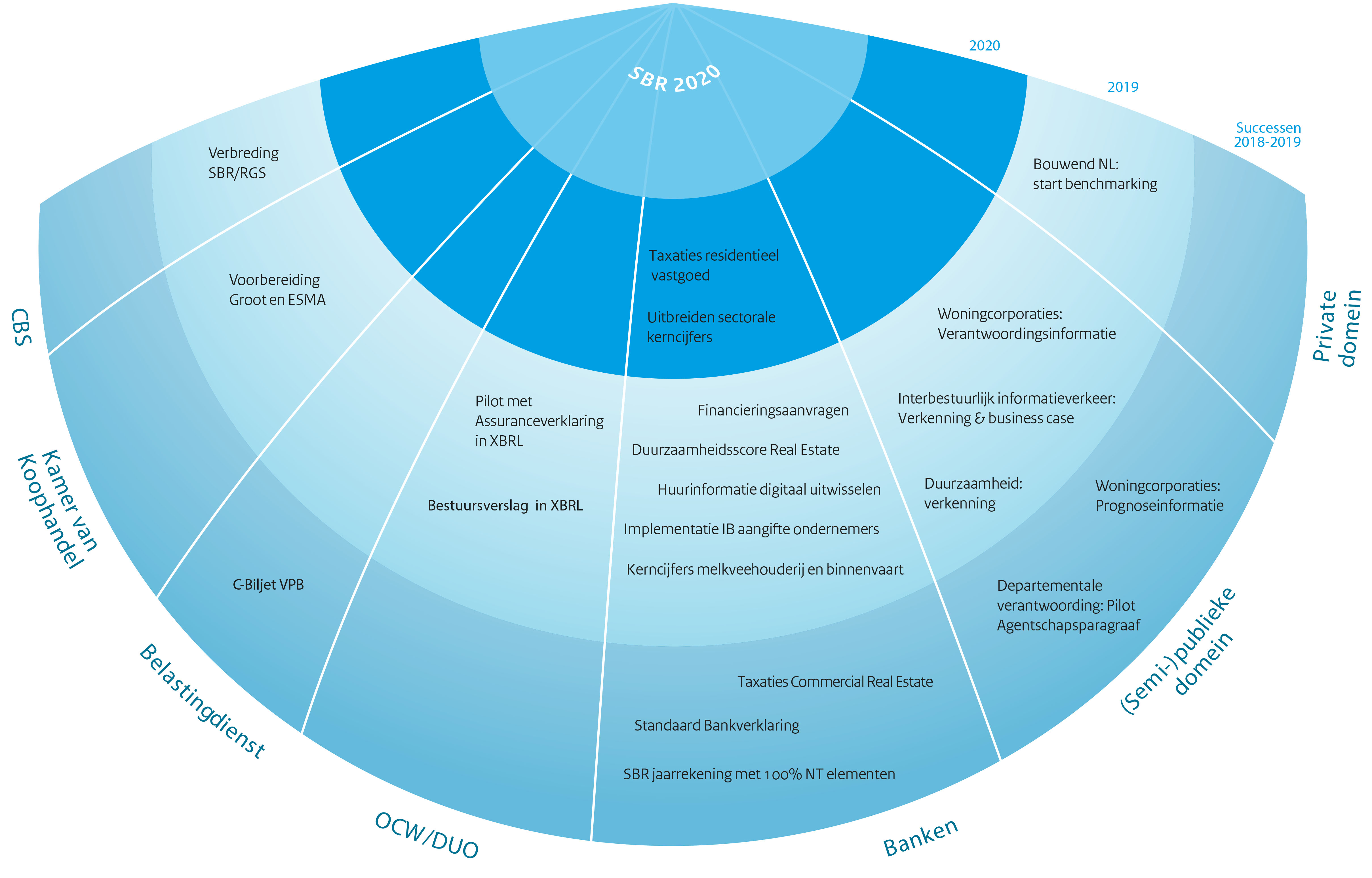 De verbredingsaanpak in domeinen van (semi-)publieke aard is enigszins anders ingericht dan enkele jaren geleden. Aangezien SBR inmiddels al een stuk bekender is dan voorheen, richt de verbredingsaanpak zich nu bij uitstek op domeinen die zelf op voorhand al enigszins enthousiast zijn over modernisering en standaardisering van hun administratieve inrichting en van het administratieve rapportageverkeer. Aan dergelijke domeinen wordt assistentie geboden bij het op gang krijgen van hun trajecten, met dien verstande dat het wel heel uitdrukkelijk hun eigen trajecten moeten zijn en blijven.De aanpak die we daarbij hanteren moet derhalve in belangrijke mate worden afgestemd op de specifieke karakteristieken van het desbetreffende domein. Desondanks streven we ernaar om in elk traject wel een zekere systematiek in te brengen: zodra domeinen van (semi-)publieke aard enigszins bekend zijn met SBR volgen we doorgaans de volgende aanpak: Tabel VerbredingsaanpakDoor de Quick Scan krijgen geïnteresseerde partijen een onderbouwd inzicht in het functioneren van de huidige verantwoordingsketen en wat de toepassing van SBR in de verantwoordingsketen betekent. De fase Quick Scan wordt afgesloten met een besluitvormingsmoment voor het al dan niet starten van de fase detailanalyse & herontwerp.Binnen het SBR-verbredingstraject is het besluitvormingsmoment aan het einde van de detailanalyse & herontwerpfase cruciaal. Er ligt een op papier integraal en implementeerbaar ontwerp, dat voldoet aan de gestelde kaders en eisen. Daarmee zijn de ketenpartijen klaar om het ontwerp te testen. Er is voorzien in een advies. Het advies is onderbouwd met een detailanalyse en een business case. Daarmee is de benodigde informatie voor een gedegen besluitvorming verzameld. Het kenbaar maken van de visie op SBR binnen de verantwoordingsketen komt nu centraal te staan.De experimentfase is binnen de verbredingsmethodiek cruciaal. De verantwoordende en dienstverlenende partijen die gaan werken volgens SBR in het experiment, zullen in toenemende mate vragen om duidelijkheid over het toekomstige beleid om de te maken investeringen te kunnen verantwoorden. Om verwachtingen goed te managen, dient het uitgangspunt bij aanvang van het experiment te zijn dat als het experiment zonder substantiële problemen verloopt, de toepassing van SBR binnen de verantwoordingsketen de aankomende jaren wordt doorgezet met als doel SBR binnen één tot drie jaar toe te passen conform de ambitie die voor de keten(s) gesteld is.Door de groei van de toepassing van SBR en de betrokkenheid van het grote aantal partijen is het wenselijk overzicht en regie te houden op de ontwikkelingen van taxonomieën. Zo kunnen aanpassingen van richtlijnen door de RJ gevolgen hebben voor de KvK-taxonomie en afgeleide taxonomieën en daarmee relevant voor verschillende partijen in de keten. Tevens is het van belang te borgen dat de architectuur in samenhang wordt toegepast. Om bestuurlijke regie te voeren op de samenhang van taxonomieontwikkelingen is in 2016 een Taskforce Architectuur in het leven geroepen. Deze Taskforce is met verbetervoorstellen gekomen en heeft acties belegd. Deze acties zijn uitgevoerd en de taskforce is beëindigd. Regie op taxonomieën blijft een belangrijk punt dat belegd is bij de SBR Expertgroep Gegevens. Regie op samenhang van de architectuur is voor de taxonomie-architectuur belegd bij de SBR Expertgroep gegevens en voor de procesarchitectuur belegd bij de SBR Expertgroep Processen & Techniek.Door de groei van de toepassing van SBR en de introductie van de mogelijkheid om PE’s te gebruiken voor deponering, lijkt het tevens wenselijk een mechanisme te ontwikkelen om taxonomieën te certificeren. Er is een Trusted Taxonomy Centre ontwikkeld en tevens wordt gewerkt aan een framework voor het certificeren van private extensies. Als bouwsteen hiervoor is onderzoek uitgevoerd naar criteria voor het toetsen van taxonomien. Het onderzoeksrapport is in 2017 gepubliceerd. Vervolgens zal worden bepaald wat de vervolgstappen zijn om te komen tot het beoogde framework.Tabel Doorlopende activiteitenRegie op ontwikkeling van taxonomieën (voortouw bij: Logius)* Organisaties zijn de partijen over wie rapportages ingestuurd worden.Ondersteuning van het wetgevingsprocesHet IAK is zowel een werkwijze als een bron van informatie voor beleidsmakers en wetgevingsjuristen bij de rijksoverheid. Het IAK als werkwijze biedt structuur bij het maken van goed beleid en goede regelgeving. Toepassing van het IAK brengt alle relevante beslisinformatie op het juiste moment in het beleidsproces in beeld.Om waar nuttig en nodig te voorzien in een taxonomie of datamodel bij nieuwe wet- en regelgeving is met het MinJ&V onderzocht hoe in het IAK gebruik kan worden gemaakt van de lessons learned van het programma SBR, teneinde inzichtelijk te maken wanneer het werken met een taxonomie nuttig kan zijn en wat daarbij komt kijken.Hieruit is voortgekomen dat de binnen SBR opgestelde paper “taxonomie denken” is opgenomen in het IAK onder “Gevolgen voor ICT”. Het innovatieve programma Legis beoogde de kwaliteit van wetgeving en het wetgevingsproces te verbeteren, door betere samenwerking tussen beleid, wetgeving en uitvoering en slimmer gebruik te maken van digitale hulpmiddelen. Legis richtte zich primair op de ondersteuning van wetgevers bij het opstellen van wetgeving en bij hun dialoog met beleid, uitvoering en de samenleving tijdens dat proces, in de overtuiging dat dat proces beter, efficiënter en transparanter kan.Het Legis programma is inmiddels beëindigd en de resultaten zijn evenals het IAK in beheer bij het MinJenV.Tabel Gerealiseerde activiteitenOndersteuning van het wetgevingsproces (voortouw bij: Logius)Uitbreidingen van SBR bij partijen die SBR nu al toepassenOp dit moment onderkennen we de volgende uitvragende partijen die reeds volop deelnemen in de SBR-governance:BD;KvK;CBS;MinOCW/DUO;vier banken verenigd in het FRC.BelastingdienstDe Belastingdienstbrede ambitie is om alle transacties met, en de informatieverstrekking aan, burgers en bedrijven elektronisch te laten verlopen. BD past SBR nu reeds toe met betrekking tot de volgende domeinen:IB / VpB;OB / ICP;Loonheffing;Toeslagen;Dividendbelasting;Motorrijtuigenbelasting;Country-by-country-reporting;Schenkbelasting.Voor bedrijven wordt het verplichte gebruik van de SBR-standaard geleidelijk uitgebreid naar meer aan te leveren stromen. In de architectuur wordt verankerd dat alle Belastingdienststromen via twee kanalen worden aangeboden: een basisvoorziening via het persoonlijk domein voor ondernemers en een voorziening via het SBR-kanaal voor de fiscaal dienstverleners en ondernemers die gebruik maken van commerciële softwarepakketten.Op dit moment zijn de volgende berichtsoorten in grootschalige productie:Inkomstenbelasting/Vennootschapsbelasting:
- het verzoek om (een wijziging van) een voorlopige aanslag inkomstenbelasting of vennootschapsbelasting;
- de uitstelregeling belastingconsulenten (voor intermediairs), incl. retourberichten;
- de gegevens van de vooraf ingevulde aangifte (voor intermediairs);
- de aangifte inkomstenbelasting, de aangifte vennootschapsbelasting en het aanvragen van uitstel voor deze aangiften;
- Serviceberichten Aanslag (voor intermediairs).Omzetbelasting/Intracommunautaire Prestaties:
- (suppletie)aangifte OB;
- Serviceberichten Aanslag (voor intermediairs);
- opgaaf ICP;
- berichten in het kader van Mini-One-Stop-Shop.Loonheffing:
- aangifte loonheffingen;
- eerstedagsmelding;
- verzoek UZGB.Toeslagen:
- het aanvragen, wijzigen en stoppen van toeslagen (door intermediairs);
- Serviceberichten Toeslagen (voor intermediairs).BD voegt jaarlijks nieuwe berichtsoorten toe. Tabel Gerealiseerde activiteitenNieuwe berichtsoorten Belastingdienst (voortouw bij: Belastingdienst)Tabel Te realiseren activiteitenNieuwe berichtsoorten Belastingdienst (voortouw bij: Belastingdienst)Voor de interactie met betrokken partijen maakt BD in aanvulling op de SBR-gremia en -communicatiemiddelen gebruik van eigen overlegvormen en media.Kamer van KoophandelKVK digitaliseert haar dienstverlening. Het proces van deponeren van jaarrekeningen voor kleine en middelgrote ondernemingen is al grotendeels gedigitaliseerd met SBR. Rechtspersonen in de bedrijfsklasse ‘micro’, 'klein' en ‘middelgroot’ zijn verplicht elektronisch te deponeren. Dit kan zowel via SBR of via KvK Online Services: 'Zelf deponeren jaarrekening' ten behoeve van micro/klein;‘XBRL opstelportaal’ ten behoeve van middelgroot.Het SBR-kanaal is ook opengesteld voor rechtspersonen in de bedrijfsklasse 'groot'. Naar verwachten worden rechtspersonen in de bedrijfsklasse groot verplicht om vanaf boekjaar 2020 de jaarrekening elektronisch te deponeren.Op dit moment zijn de volgende berichtsoorten beschikbaar via SBR:Jaarrekening:
- jaarrekening voor rechtspersonen in de bedrijfsklasse ‘micro’, 
- jaarrekening voor rechtspersonen in de bedrijfsklasse ‘klein’,
- jaarrekening voor rechtspersonen in de bedrijfsklasse ‘middelgroot’,
- accountantsverklaring behorende bij jaarrekening ‘middelgroot’,
- preparer extensions (PE’s) behorende bij jaarrekening ‘middelgroot’,
- digitale handtekening behorende bij jaarrekening ‘middelgroot’KvK voorziet de volgende uitbreidingen:Tabel Te realiseren activiteiten(uitbreiding) Taxonomie voor jaarverslaggeving (voortouw bij: Logius/KvK)Tabel Doorlopende activiteiten(uitbreiding) Taxonomie voor jaarverslaggeving (voortouw bij: Logius)Centraal Bureau voor de StatistiekCBS is als zelfstandig bestuursorgaan al sinds 2005 betrokken bij het SBR initiatief. Sinds 2015 heeft CBS vol ingezet op haar strategie “Meer gemak en nut voor de ondernemer”. Onderdeel van deze strategie is het stimuleren van de inzending van SBR berichten door relevante CBS informatie te sturen aan inzenders van SBR berichten. Door het uitblijven van ondernemers die via SBR informatie aanleverden, heeft CBS zijn strategie recent herijkt. Sinds begin 2019 wordt ingezet op het ontwikkelen van een automatisch ingevulde digitale vragenlijst. Ondernemers die RGS geïmplementeerd hebben krijgen de mogelijkheid om financiële administraties te uploaden naar CBS, waarna de RGS-codes automatisch aan de CBS-vragenlijst worden gekoppeld. Ondernemers ontvangen vervolgens een automatisch ingevulde digitale vragenlijst met daarbij de vraag de gegevens te controleren en nog ontbrekende gegevens aan te vullen. De verdere adoptie van RGS door ondernemers zal naar verwachting een faciliterende werking hebben op deze aanpak. In 2019 wordt een drietal proof of concepts uitgevoerd om de haalbaarheid van de hiervoor beschreven aanpak te toetsen. Bij positief resultaat wordt in 2019 gestart met het beschrijven van benodigde IT-functionaliteiten. In 2020 wordt gestart met de bouw.Binnen het statistiekdomein wordt het volgende tijdpad voorzien:Tabel Gerealiseerde activiteitenStatistiek (voortouw bij: CBS)Tabel Te realiseren activiteitenStatistiek (voortouw bij: CBS)Na besluitvorming op basis van de initiatiefase komen de acties (zoals beschreven in de standaardaanpak in paragraaf 6.1.) eventueel aan de orde.Naast de bestaande SBR-governance, waar MinEZK het statistiekdomein in het SBR Beraad vertegenwoordigt en waarin CBS zelf participeert in de SBR-Stuurgroep van het Rijk, is op dit moment geen formele additionele governance rondom het statistiekdomein ingesteld.DUO/MinOCW
DUO is in 2015 als partner toegetreden tot de governance van SBR. De belangrijkste afnemers van DUO zijn het ministerie van OCW en de Inspectie van het Onderwijs. Het uiteindelijk doel van DUO is om de financiële jaarverantwoording door onderwijsinstellingen aan te laten leveren in XBRL, voorzien van een assuranceverklaring in XBRL van de accountant, getekend met het beroepscertificaat. Daarnaast streeft OCW/DUO naar system-to-system-aanlevering.
In 2015 is XBRL ingevoerd in de productie bij instellingen voor MBO, HBO- en WO. In 2016 is dit uitgebreid met de sectoren PO en VO. In datzelfde jaar hebben alle onderwijsinstellingen, onderwijsgerelateerde instellingen en WNT-plichtige organisaties in het onderwijs voor het eerst hun gegevens in XBRL aangeleverd, hetgeen dat jaar al resulteerde in 100% aanlevering. In 2017 is de OCW Taxonomie door Logius goedgekeurd en gepubliceerd. Deze versie van de taxonomie omvat de volledige jaarrekening en naast de reeds genoemde instellingen leveren ook organisaties voor cultuur en media in 2017 de WNT-gegevens aan. Tot dusver leveren instellingen aan via het XBRL Onderwijsportaal, dat wel is aangesloten op Digipoort.Om digitale assurance te realiseren, is het noodzakelijk om het bestuursverslag volledig onderdeel te laten zijn van de XBRL-keten. Het bestuursverslag is in zijn huidige vorm niet zonder meer op te nemen in XBRL, omdat het veel kwalitatieve informatie bevat die niet in XBRL past, maar die vooralsnog wel onderdeel is van de accountantscontrole. Eind 2018 is een handreiking gepubliceerd om te komen tot een compacter bestuursverslag, meer gebaseerd op need-to-knowinformatie. In 2018 zijn twee pilots uitgevoerd, te weten een pilot waarbij op basis van de genoemde handreiking een model voor het onderdeel bestuursverslag is toegevoegd aan het portaal en de taxonomie en een pilot voor het aanleveren van de gegevens met een getekende assuranceverklaring. De uitkomst van laatstgenoemde pilot is dat aanlevering in technisch opzicht werkt. De pilot met het model bestuurverslag leidde tot het inzicht dat het pad waarbij onderwijsinstellingen hun huidige bestuursverslag moeten terugbrengen tot een meer compacte versie, zeer bewerkelijk is en langdurig is. In plaats daarvan is gekozen voor een aanpak waarbij voorlopig een pdf-versie van het bestuursverslag binnen de assuranceketen wordt betrokken. In 2019 wordt hier verder mee geëxperimenteerd. In aansluiting op deze werkwijze worden relaties met softwareleveranciers verstevigd. Binnen de onderwijssector is het volgende tijdpad voorzien:
Tabel Gerealiseerde activiteiten Onderwijssector (voortouw bij: DUO)Tabel Te realiseren activiteitenOnderwijssector (voortouw bij: DUO)Banken
In december 2009 hebben ABN AMRO, Rabobank en ING het FRC opgericht. Deze Coöperatie, die sinds eind 2018 de handelsnaam “SBR Nexus” gebruikt, staat open voor andere partijen om de diensten af te nemen. Volksbank (SNS, Regiobank) is inmiddels als afnemer toegetreden en er worden verkennende gesprekken gevoerd met diverse afnemers.Het FRC ontwikkelt en beheert een aantal taxonomieën: de Bankentaxonomie (BT), de Vastgoedtaxonomie (VT) en de Standaard-Bankverklaringtaxonomie (SBV) en is verantwoordelijk voor de communicatie over SBR Nexus.Het FRC beschikt over twee kanalen (tezamen: de BIV) voor de verzending van kredietrapportages:een Procesinfrastructuur geschikt voor M2M-verzending vanuit commerciële software van intermediairs;SBR Direct geschikt voor gebruik door ondernemers via een webportaal, waarbij de mogelijkheid wordt geboden aan ondernemers om het invoeren en/of importeren van gegevens in de kredietrapportage over te dragen aan een intermediair.De doelstelling is om de aanlevering van rapportages in het kader van kredietverlening geheel op een querybare digitale standaard te zetten (XBRL).De voordelen in de keten zijn duidelijk:Veel minder data quality issues (ten opzichte van PDF) waardoor de kans op krediet hoger is en de -op risico gebaseerde prijsstelling uiteindelijk wordt verlaagd.Een snellere beschikbaarheid van krediet, doordat er aanzienlijk procesversnelling kan worden gerealiseerd.Op basis van een betere en bredere dataset kunnen de risicomodellen worden herontwikkeld.Dit alles moet leiden tot lastenverlichting voor de ondernemers.Ten aanzien van de vastgoedketen geldt dat de banken door hun toezichthouder worden verplicht om gedetailleerde, periodieke rapportages aan te leveren waardoor het zinvol is om deze data ook gestructureerd en gestandaardiseerd, en dus in XBRL, uit te vragen. Door deze ontwikkeling zetten de banken steeds meer in op het gebruik van de VastgoedTaxonomie voor taxatiedata.Gewijzigde governance
Per 1-4-2018 heeft het FRC een nieuwe statutair directeur, die verantwoording aflegt aan een Raad van Commissarissen. Deze structuur is in de plaats gekomen van de oude structuur van bestuur, dagelijks bestuur en een programmadirecteur aangezien die niet meer paste bij de ambities van het FRC en de meer onafhankelijke rol die het FRC inneemt ten opzichte van de banken. Missie en communicatieEind 2018 is de handelsnaam van het FRC “SBR Banken” ge-rebrand naar “SBR Nexus” om de verbindende functie te benadrukken. SBR Nexus heeft zich tot doel gesteld om het netwerk te worden waar ondernemers gemakkelijk en veilig hun data kunnen delen met tal van bedrijven en organisaties. Daarvoor is een nieuwe aanpak ontwikkeld die breed wordt uitgedragen: Versimpelen, Verbreden en Vernieuwen Versimpelen: Zoveel mogelijk aansluiten bij bestaande rapportages zoals de inrichtingsjaarrekening en de IB taxonomie. Verbreden: Aansluiten van meerdere ontvangende partijen op het netwerk. Eerste stap: brancheorganisaties, alternatieve financiers en leasemaatschappijen. Vernieuwen: Ontwikkelen van nieuwe datastromen zoals data ten behoeve van een kredietaanvraag. Nieuwe ontwikkelingen in 2019Met de nieuwe SBR jaarrekening is in 2019 een nieuwe rapportage geïntroduceerd die voor 100% NT elementen hergebruikt om daarmee beter aan te sluiten bij de werkwijze van intermediairs en hun software. Met deze jaarrekening kunnen ondernemingen rapportages insturen op zowel fiscale- als commerciële grondslag. Deze SBR jaarrekening zal gedurende 2019 worden uitgebreid met functionaliteiten voor natuurlijke personenIn 2019 wordt verder de aanvraagtaxonomie ontwikkeld waarin een aantal kenmerken aan een aanvraag kunnen worden meegegeven en tegelijkertijd meerdere berichten ineens kunnen worden verzonden. De kenmerken hebben betrekking op:de juridische structuur van de kredietnemer;de aard van de investering;de looptijd van de investering. De Vastgoedtaxonomie zal worden uitgebreid met de rapportagemogelijkheid dat panden gedeeltelijk een woonbestemming hebben en deels commercieel verhuurd onroerend goed. Daarmee kan een groter deel van de vastgoedfinancieringen worden geduid waardoor de bruikbaarheid van de rapportage toeneemt. Tevens zal voortgang worden gemaakt met de implementatie van de opdrachtbrieven zodat de banken de opdracht ook in XBRL zullen verstrekken aan de taxateurs. Hierdoor ontstaat een gesloten XBRL keten hetgeen de kwaliteit van de data op termijn sterk zal verbeteren.Een nieuwe datastroom is het 100% hergebruiken van de taxonomie: “IB met winstbijlage” van de belastingdienst. Deze bevat voor IB ondernemers namelijk de Balans en V&W en kan voor kleinere zelfstandigen de jaarrekening vervangen als verantwoordingsinstrument naar de banken toe of voor het doen van kleinere kredietaanvragen en wordt in de tweede helft van 2019 geïmplementeerd. 2020 en verder In 2020 wil SBR Nexus het gebruik van multiberichten mogelijk maken. Bijvoorbeeld een SBR jaarrekening met een sectorale extensie voor melkveehouderij, een taxatierapport met een duurzaamheidsscore of het toevoegen van bijlagen met extensie XML, CSV, PDF of PNG. Sectorale Extensies:SBR Nexus heeft gemerkt dat het gebruik van sectorspecifieke gegevens in een bestaande taxonomie onnodig verzwarend werkt voor de softwareleveranciers door de toenemende complexiteit van de totale taxonomie. Tegelijkertijd is duidelijk geworden dat dergelijke secorspecifieke informatie wel van belang is om een goed beeld te krijgen bij een dergelijke onderneming maar dat dit niet altijd informatie betreft die volgt uit de boekhouding van een bedrijf. Het betreft dus zogenaamde extracomptabele gegevens. Gevolg is dat deze sectorspecifieke gegevens niet door alle softwareleveraniers wordt ondersteund waardoor het gebruik ervan achterblijft bij de verwachtingen. Aangezien vanuit een aantal specifieke sectoren, zoals agrarisch en de binnenvaart, wel een duidelijke vraag bestaat naar een taxonomie waarin deze specifieke sectorkenmerken kunnen worden opgenomen zal de architectuur van de taxonomien worden aangepast. De mogelijkheden hiervan worden op dit moment onderzocht en zullen in 2020 en verder worden uitgerold. Als eerste zullen er specifieke sectorextensies worden ontwikkeld voor melkveehouderij en de binnenvaart. Voor de langere termijn zijn op deze wijze uitbreidingen mogelijk op het gebied van kredietrapportage(s) voor:overige agrarische deelsectoren;transport- en logistiek;horeca;bouw etc.Verhouding tot de NTDe taxonomieën worden in principe jaarlijks aangepast, onder meer als gevolg van aanpassingen in de NT en door uitbreiding van de functionaliteit.De taxonomieën hergebruiken gegevens van de NT waar mogelijk, en zijn gebouwd op de NTA, zodat softwareleveranciers makkelijker nieuwe functionaliteit kunnen ontsluiten en geen extra beheerskosten hebben in verband met afwijkende standaarden.De BT en VT gebruiken o.a. de volgende technieken:voor validaties van de rapportages de internationaal erkende Formula Linkbase;dimensions worden toegepast voor de opbouw van elementen en het gebruik van tuples is beperkt;de Table Linkbase wordt gebruikt voor rendering;Taxonomy packages worden meegeleverd als hulpmiddel voor het ontsluiten van de taxonomieën.Tabel Gerealiseerde activiteitenBanken (voortouw bij: FRC)Voor 2019 en verder staan de volgende wijzigingen, uitbreidingen en acties op het programma (deels onder voorbehoud van goedkeuring door het bestuur van het FRC):Tabel Te realiseren activiteitenBanken (voortouw bij: FRC)Verbredingsdomeinen in scope in het (semi-)publieke domeinOp dit moment onderkennen we binnen elk van de volgende domeinen één of meerdere uitvragende partijen:departementale financiële verantwoording;interbestuurlijk informatieverkeer;woningcorporaties;zorgdomein;duurzaamheid (waaronder agrarische sector).Deze domeinen kenmerken zich veelal door uitwisseling van rapportages over publieke gelden, waarbij SBR met haar aanpak een belangrijke bijdrage kan leveren aan de verantwoording van deze publieke middelen. Door de standaardisatie van gegevens kan daadwerkelijk betekenis worden gegeven aan de uit te wisselen financiële data. Transparantie en vergelijkbaarheid van deze data worden sterk vergroot.Departementale financiële verantwoording
Vanuit MinFin heeft Logius de opdracht gekregen om de financiële verantwoordingsinformatiestromen vanuit de departementen aan onder meer MinFin, MinBZK, CBS, CPB en BD te inventariseren, op basis waarvan een Quick Scan is uitgevoerd.Binnen MinFin wordt het volgende tijdpad voorzien:Tabel Te realiseren activiteitenDepartementale financiele verantwoording (voortouw bij MinFin)Interbestuurlijk informatieverkeerMinBZK is het verantwoordelijke departement voor dit domein. Dit domein is door de gelaagdheid bestuurlijk complex. Daarnaast is dit door de voorgenomen decentralisatie van taken een domein in transitie. Binnen Interbestuurlijk informatieverkeer wordt het volgende tijdpad voorzien:Tabel Te realiseren activiteitenInterbestuurlijk informatieverkeer (voortouw bij MinBZK)WoningcorporatiesIn februari 2016 heeft MinBZK in samenwerking met Logius het startsein gegeven voor een SBR-pilot. De pilot had tot doel om in een afgebakende en gecontroleerde omgeving ervaring op te doen met geautomatiseerde gegevensuitwisseling met SBR. Gedurende de pilotperiode werden woningcorporaties, in samenwerking met hun softwareleveranciers en accountants, in de gelegenheid gesteld om een jaarrekening voorzien van een elektronisch ondertekende verklaring van de accountant in XBRL aan te leveren via SBR aan de toezichthouder AW via CorpoData. Minister Blok heeft in zijn toespraak tijdens de afsluitende bijeenkomst in augustus 2016, aangegeven graag verder te willen met de implementatie van SBR in het corporatiedomein. Met als einddoel om de volledige financiële verantwoording gericht aan AW uit te wisselen met SBR. De deelgenomen pilotpartijen onderkennen het belang en de toegevoegde waarde van de invoering van SBR ten behoeve van de gegevensuitwisseling. Hiertoe zal in de komende jaren een gefaseerde implementatie van SBR plaats vinden. Als eerste stap neemt AW het opdrachtgeverschap van MinBZK over en wil zij vervolg gegeven aan het SBR traject binnen het domein van de woningcorporaties. Daarvoor heeft AW aan Logius gevraagd om uitvoering te geven aan een de vervolgfase waarbij de laatste fase uit de verbredingsmethodiek, de opschalingsfase naar productie zal plaats vinden.Eind 2017 is een convenant gesloten door de ketenpartners (MinBZK, AW, WSW en Aedes) met als doel de administratieve lasten binnen de sector te reduceren. De inzet van SBR is hierin cruciaal. Er is een ketenbureau SBR-wonen ingericht om dit te ondersteunen. Op dit moment loopt de realisatie voor dPi. Deze stroom moet 01/10/218 operationeel zijn. Voor de stroom dVi wordt op dit moment impact bepaald en zal op korte termijn gestart worden met realisatie. Deze stroom moet per 1/5/19 operationeel zijn. Voor beide stromen wordt minimaal voorzien in een H2S variant op korte termijn. De ambitie is z.s.m. ook S2S te ondersteunen.Tabel Gerealiseerde activiteitenWoningcorporaties (voortouw bij: MinBZK)Bij de woningcorporaties wordt het volgende tijdpad voorzien:Tabel Te realiseren activiteitenWoningcorporaties (voortouw bij: MinBZK)ZorgdomeinBinnen het zorgdomein is op verzoek van het MinVWS vanuit SBR in de zomer van 2013 een Quick Scan verricht. Het gaat hierbij om: Jeugdzorg: Diverse zorg- en hulpverleningsinstanties bieden zorg voor jeugd aan. Jeugdzorg valt onder de verantwoordelijkheid van meerdere overheden. Er liggen kansen om SBR toe te passen ten behoeve van de benodigde verantwoordingsinformatiestromen tussen de verschillende betrokken partijen.AWBZ: De AWBZ betaalt de langdurige zorg voor ouderen, chronisch zieken en gehandicapten. Er liggen kansen om SBR toe te passen ten behoeve van de benodigde verantwoordingsinformatiestromen tussen de verschillende betrokken partijen.Private zorgketens (zorgverzekeraars): Zorginstellingen en zorgverzekeraars.Op basis van de uitgevoerde Quick Scan heeft er een nader verdiepingsonderzoek plaatsgevonden. Daarbij is in samenwerking met een UMC de informatieketens in scope van de UMC’s in verder detail in kaart gebracht. Ook zijn er relaties gelegd met diverse standaardisatieplatformen. Over het initiatief om een Quick Scan uit te voeren met een subgroep van partijen in het zorgdomein is daarom nog niet besloten. Besloten is om vervolgstappen ten aanzien van een detailanalyse te zetten met het Jaardocument Maatschappelijke Verantwoording voor de Jeugd-, Zorg-, en Veilig Thuis instellingen.MinVWS heeft begin 2018 besloten af te zien van een pilot rondom de JMV keten. Op dit moment loopt een verkenning welke stroom voor MinVWS wel relevant is om op korte termijn met SBR te ondersteunen.

Op dit moment is nog geen formele governance rondom het zorgdomein ingesteld.Bij de zorg wordt het volgende tijdpad voorzien:Tabel Te realiseren activiteitenZorgdomein (voortouw bij: MinVWS)Duurzaamheid in de agrarische sectorDuurzaamheid heeft een prominente plaats binnen het regeerakkoord. De komende periode worden vele intiatieven in gang gezet om aan het Klimaatakkoord van Parijs en de Sustainable Development Goals van de Verenigde Naties te kunnen voldoen. Om vast te kunnen stellen of de te nemen maatregelen voldoen en de doelen gehaald zullen worden zal er moeten worden gemeten en gerapporteerd. Vanuit MinEZK worden klimaattafels ingericht vanuit verschillende sectoren waarin afspraken worden gemaakt over de bijdragen van de diverse sectoren.Vanuit het perspectief van de overheid (verantwoording), maar ook voor de Banken en bijvoorbeeld de retail (maatschappelijk verantwoord ondernemen), is het kunnen beschikken over betrouwbare en actuele gegevens van groot belang. Vanuit het programma acceleratie SBR wordt op dit moment gewerkt aan een visie met betrekking tot rapportages over dit thema. Daarnaast wordt een stakeholder analyse uitgewerkt waarin de meest relevante ketens en de betrokken partijen in beeld worden gebracht. De stakeholderanalyse wordt zoveel als mogelijk in lijn met de 6 Klimaattafels opgezet.Naast bovenstaande wordt ook gekeken naar een aantal concrete stromen waarin op korte termijn de gegevensuitwisseling tot stand kan worden gebracht. In samenwerking met het Landbouw Economisch Instituut (LEI) is een brede workshop georganiseerd met als doel te verkennen hoe SBR/XBRL kan worden ingezet. Nog voor de zomer worden twee vervolg workshops georganiseerd waarbij specifiek naar de akkerbouw en de melkveehouderij wordt gekeken.Ten aanzien van duurzaamheid in de agrarische sector wordt het volgende tijdpad voorzien:Tabel Te realiseren activiteitenDuurzaamheid (voortouw bij: Logius)Verbredingsdomeinen in scope in het private domeinOp dit moment onderkennen we de volgende sectoren/domeinen:Horeca;Benchmarking.HorecaHet bedrijfschap Horeca en Catering heeft enige jaren geleden het initiatief genomen voor de ontwikkeling van een taxonomie voor de horeca. Gelet op de opheffing van het bedrijfschap met ingang van 1 januari 2015 is per die datum de horecataxonomie en andere hieraan verwante initiatieven, zoals het Uniform rekeningschema, overgedragen aan KHN. De ontwikkelde horecataxonomie sluit aan op de Nederlandse taxonomie en bestaat uit twee onderdelen, één onderdeel dat betrekking heeft op de gegevens ten behoeve van opname in het HRT-REG en één onderdeel dat betrekking heeft op financiële aspecten (HRT-FIN). Het horecabedrijvenregister van het bedrijfschap is per 1 januari 2015 overgedragen aan een private organisatie, te weten HorecaDNA. KHN en HorecaDNA overwegen om de verdere ontwikkeling en verankering van de horecataxonomie in handen te leggen van een onafhankelijke Stichting. Hierover is nog geen definitief besluit genomen.Bij het op vrijwillige basis uitwisselen van informatie wordt gebruik gemaakt van XBRL. Het draait hierbij onder meer om basisgegevens van de horecaonderneming voor de opname in het register en om financiële gegevens op het niveau van grootboekrekeningen voor het uitvoeren van bedrijfsvergelijkingen. In deze private keten vervult HorecaDNA thans de rol van uitvragende partij en de horeca ondernemingen of door hen gemachtigde partijen die van aanleverende partij. Een belangrijk onderdeel van de inrichting van de keten is de aanwezigheid van system-to-system uitwisseling.Benchmarken kan in het bedrijfsleven plaatsvinden op drie niveau's, op rapportageniveau (belastingaangiften, jaarrekeningen), op administratieniveau (bedrijfsadministratie) en transactieniveau (onder andere kassasytemen). Concreet staat voor 2018/2019 het benchmarken op basis van online administratie en kassagegevens gepland. Streven is dat er een mapping zal worden gerealiseerd tussen het URS van de horeca en het RGS. Op deze manier zal het mogelijk zijn om het URS als onderdeel van het RGS op te nemen in de software van belangrijke boekhoudpakketten. Binnen de kring van KHN leden, worden horecabedrijven benaderd om aan deze benchmark mogelijkheid mee te gaan doen. De pilot zal naar alle waarschijnlijkheid in de loop van 2018 worden gestart en daarna worden geëvalueerd. Bij een succesvolle uitrol hiervan kan in 2019/2020 opgeschaald worden naar een benchmark over meer bedrijfsprocessen, zoals overige omzet, kosten inkoop en kosten personeel.BenchmarkingStandard Business Reporting biedt accountants en andere intermediaire dienstverleners, maar ook brancheorganisaties, de mogelijkheid om het bedrijfsleven (en in het bijzonder waarschijnlijk het MKB-NL) frequenter en meer te bedienen met benchmarkinformatie. Dit blijkt onder andere uit onderzoek van de HvA.Ruim 90% van de Nederlandse brancheorganisaties doet aan benchmarking om de bedrijfsvoering van de aangesloten mkb’ers te verbeteren. 80% zou frequenter willen benchmarken, maar het opvragen en vergelijken van de financiële gegevens kost veel tijd. Wanneer SBR de nieuwe standaard wordt voor het digitaal uitwisselen van rapportages, voor onder andere jaarrekeningen, kredietaanvragen en belastingaangiften, biedt dat tegelijkertijd een prima handvat om frequenter en meer te benchmarken. Een benchmark is nu vaak een omslachtig proces: ondernemers vullen een spreadsheet in en hun brancheorganisatie verwerkt dit handmatig in een database. Met SBR kunnen de gegevens van de circa 1,9 miljoen bedrijven in Nederland snel en gemakkelijk worden verzameld. Circa 95% van de gegevensinhoud van de huidige SBR-berichten naar banken, KvK en BD komt overeen met de benchmarkbehoefte van brancheorganisaties op basis van financiële kengetallen. Benchmarking via SBR-berichten is op korte termijn te realiseren door brancheorganisaties en accountants indien zij zich beperken tot de (fiscale) jaarrekening. Met behulp van innovatieve vormen als handige App’s (zoals eerdergetoond door de HvA) kunnen degelijke analyses heel laagdrempelig beschikbaar komen voor ondernemers.De overgrote meerderheid van de brancheorganisaties en accountants staat positief tegenover benchmarking via SBR. Het draagvlak is groot voor benchmarking via SBR-berichten bij 85% van de brancheorganisaties. Garantie van de anonimiteit van de deelnemende bedrijven en de veiligheid van de benchmarkgegevens zijn volgens accountants en brancheorganisaties wel belangrijke voorwaarden om toestemming van MKB-ondernemers te krijgen voor het gebruik van hun SBR-berichten. De ontwikkeling van benchmarks zal primair vanuit private partijen moeten komen. Vanuit overheidszijde willen we graag in contact komen met partijen die met behulp van data die met SBR wordt uigewisseld innovatieve instrumenten ontwikkelingen in contact komen om SBR verdergaand te ontwikkelen.Marketing, communicatie en kennisDe SBR-partners willen een gewaardeerde partner zijn voor het werkveld waar het gaat over het ontwikkelen en verspreiden van kennis. De drijvende kracht voor de kennisontwikkeling zijn de (middellange termijn) vraagstukken in het werkveld, maar zeer zeker ook het uitdragen van de opgedane kennis over het herinrichten van ketens en de bijbehorende informatie- en verantwoordingsstromen.De kennis die is opgedaan binnen het SBR-programma beslaat een groot aantal onderdelen. Zo is er kennis en ervaring opgedaan met de invoering van het SBR concept in het fiscale verantwoordingsdomein en is er kennis opgedaan over technische standaarden zoals XBRL.De SBR-partners vervullen verschillende activiteiten met betrekking tot het ontwikkelen, borgen en verspreiden van kennis in relatie tot SBR:KennisontwikkelingDe ontwikkeling van kennis over SBR is een expliciet onderdeel van alle SBR-projecten.KennisborgingDiverse partijen werken samen met de HvA die SBR in haar opleiding heeft verankerd. Het boek ‘De Keten Uitgedaagd’, waarvan ook een Engelstalige versie is verschenen, is een voorbeeld van een meer projectmatige borging. KennisverspreidingMet de SBR-website en de daaraan gekoppelde diverse communicatiemiddelen wordt nieuws en informatie verspreid.De websites van deelnemers in de SBR Governance vervullen een structurele rol.De Collegetour, aan de TU Delft, was een goede gelegenheid om efficiënt kennis te nemen van het boek “De Keten Uitgedaagd”.Diverse deskundigen op het gebied van SBR/XBRL leveren reeds bijdragen aan kennisoverdracht:seminars ten behoeve van algemene kennisoverdracht en visievorming;workshops ter ondersteuning van het ontwerp van de (governance op) nieuwe ketens;workshops ter ondersteuning van de implementatie in (delen van) een keten.Om de behoeften voor Kennis te signaleren en om effectief te kunnen zijn wordt aangesloten bij de expertgroep Marketing, Communicatie & Kennis, waarin zowel publieke als private partijen vertegenwoordigd zijn en bij de werkgroep Marketing & Communicatie, waarin alleen publieke partijen vertegenwoordigd zijn.In 2019 heeft het Beraad ingestemd met een plan van aanpak voor kennismanagement met als doel het stimuleren van:de verankering van SBR/het vergroten van draagkracht;de verbreding van bestaande en potentiële nieuwe opdrachtgevers;innovatie (doorontwikkeling van SBR-concepten, methoden en technieken);internationale adoptie;de verkleining van afhankelijkheid op schaarse kennis;het (blijven) leveren van excellente SBR dienstverlening.
Teneinde de geborgde kennis actueel te houden en te verspreiden is een aantal activiteiten nodig:Tabel Doorlopende activiteitenKennisontwikkeling (voortouw bij: Logius)Bijlage 1: Plaat met betrekking tot Roadmap 2020 Bijlage 2: Plaat met betrekking tot Verbreding Bijlage 3: AfkortingenlijstBijlage 4: Op 28 juni 2018 reeds afgeronde activiteiten en activiteiten uit vervallen paragrafenParagraaf 0.4	Wat gaan we doen met de SBR-roadmap?Tabel Gerealiseerde acitiviteitenRoadmap (voortouw bij: Logius)* Organisaties zijn de partijen over wie rapportages ingestuurd worden.Paragraaf 2.2.2	Nederlandse Proces ArchitectuurTabel Gerealiseerde activiteitenSBR-architectuur (voortouw bij: Logius)* Organisaties zijn de partijen over wie rapportages ingestuurd worden.Paragraaf 2.3 InternationaalTabel Gerealiseerde activiteitenInternationaal (voortouw bij: Logius, XBRL NL)* Organisaties zijn de partijen over wie rapportages ingestuurd worden.Paragraaf 2.4 SBR GovernanceTabel Gerealiseerde activiteitenGovernance (voortouw bij: Logius)* Organisaties zijn de partijen over wie rapportages ingestuurd worden.Hoofdstuk 3 Trajecten met relevantie voor afsprakenstelselTabel Gerealiseerde activiteitenSBR en visie op ‘digitaal’ Nederland (voortouw bij: rijksregisseur)Paragraaf 3.1 eID Stelsel en eHerkenningTabel Gerealiseerde activiteiteneID * eID-leveranciers zijn de partijen die binnen eID authenticatie en autorisatiediensten leveren.** Personen zijn zowel natuurlijke personen als rechtspersonen.Tabel Gerealiseerde activiteiteneID * eID-leveranciers zijn de partijen die binnen eID authenticatie en autorisatiediensten leveren.** Personen zijn zowel natuurlijke personen als rechtspersonen.Paragraaf 3.2 e-Factureren en SimplerInvoicingTabel Gerealiseerde activiteitene-Factureren  * Organisaties zijn factuurversturende en –ontvangende partijen (o.a. ondernemers en overheden).Paragraaf 3.4 Referentieset Data Analyse (RDA-Analytics Library)Tabel Gerealiseerde activiteitenRDA (voortouw bij: Analys.io B.V.)* Organisaties zijn de partijen die een financiële administratie voeren.Paragraaf 3.7 Mijn Overheid voor OndernemersTabel Gerealiseerde activiteitenSBR en MijnOverheid voor Ondernemers (voortouw bij: MinEZK)Paragraaf 3.8 Datadeling (voorheen Open Data)Tabel Gerealiseerde activiteitenSBR en Open Data (voortouw bij: MinEZK)* Organisaties zijn de partijen over wie rapportages ingestuurd worden.Paragraaf 3.9 Digipoort OTP (vervallen)Tabel Gerealiseerde activiteitenSBR en Digipoort OTP (voortouw bij: Logius)Paragraaf 3.10 AVG (GDPR) (vervallen)Tabel Gerealiseerde activiteitenSBR en AVG (voortouw bij: Logius)Paragraaf 3.10 	e-SENSTabel Gerealiseerde activiteitenSBR en e-SENS (voortouw bij: Logius)* Organisaties zijn de partijen over wie rapportages ingestuurd worden.Paragraaf 3.11 Once OnlyTabel gerealiseerde activiteitenSBR en Once Only (voortouw bij: Logius)* Organisaties zijn de partijen over wie rapportages ingestuurd worden.Paragraaf 3.12 ESMA/AFM InlineTabel gerealiseerde activiteitenReageren op de consultatie van ESMA (voortouw bij: Logius)Voorheen (t/m derde versie) Paragraaf 4.3 WerknemersinformatiedomeinTabel Gerealiseerde activiteitenWerknemersgevens (voortouw bij: Logius)Paragraaf 4.4 FinkTabel Gerealiseerde activiteitenFinanciering MKB (voortouw bij: MinEZK)Voorheen (t/m derde versie) Paragraaf 5.2 Uitbreiding van de NT-familie met interne rapportagesTabel Te vervallen activiteitenUitbreiding van de NT-familie met interne rapportages (voortouw bij: NOAB en NBA)Tabel Gerealiseerde activiteitenUitbreiding van de NT-familie met interne rapportages (voortouw bij: NOAB en NBA)
Paragraaf 5.3 Referentie grootboekschemaTabel Gerealiseerde activiteitenRGS (voortouw bij: Logius, RGS, Taxonomiebeheerders)Paragraaf 5.4 Uitbreiding NT-familie Tabel Gerealiseerde activiteitenUitbreiding NT-familie met RGS (voortouw bij: Logius en uitvragende partijen)Voorheen (t/m derde versie) Paragraaf 5.6 Integrale implementatiestrategieTabel Gerealiseerde activiteitenIntegrale implementatie (voortouw bij: Logius – op verzoek van de private partijen)Paragraaf 6.1 Inleiding VerbredingTabel Gerealiseerde activiteitenPilot Certificering Taxonomie (voortouw bij: XBRL-NL)Paragraaf 6.3.1 BelastingdienstTabel Gerealiseerde activiteitenNieuwe berichtsoorten Belastingdienst (voortouw bij: Belastingdienst)* parallel aan (en deels volgend op) het ontwikkelproces van BD, dat resulteert in het in productie nemen van een berichtsoort bij BD en Logius, doorlopen softwareontwikkelaars een ontwikkel- en testproces van hun private software. Pas na uitlevering van de private software aan intermediairs kan een nieuw berichtsoort daadwerkelijk in productie beproefd worden. Bij nieuwe berichtsoorten met een groot belang organiseert BD een fase van begeleid in productie nemen.Paragraaf 6.3.2 Kamer van KoophandelTabel Gerealiseerde activiteiten(uitbreiding) Taxonomie voor jaarverslaggeving (voortouw bij: Logius)Paragraaf 6.3.3 Centraal Bureau voor de StatistiekTabel Gerealiseerde activiteitenStatistiek (voortouw bij: CBS)Paragraaf 6.3.4 DUOTabel Gerealiseerde activiteiten Onderwijssector (voortouw bij: DUO)Paragraaf 6.3.5 BankenTabel Gerealiseerde activiteitenBanken (voortouw bij: FRC)Paragraaf 6.4.1 Departementale financiële verantwoordingTabel Gerealiseerde activiteitenDepartementale financiële verantwoording (voortouw bij: MinFin)Paragraaf 6.4.2 Interbestuurlijk informatieverkeerTabel Gerealiseerde activiteitenInterbestuurlijk informatieverkeer (voortouw bij: MinBZK)Paragraaf 6.4.3 WoningcorporatiesTabel Gerealiseerde activiteitenWoningcorporaties (voortouw bij: MinBZK)Paragraaf 6.4.4 ZorgTabel Gerealiseerde activiteitenZorgdomein (voortouw bij: MinVWS)Paragraaf 6.4.5 Duurzaamheid (voorheen: Rijksdienst voor ondernemend Nederland – LEI – CBS)Tabel Gerealiseerde activiteitenRijksdienst voor Ondernemend Nederland – LEI – CBS (voortouw bij: MinEZK)Hoofdstuk 7 Marketing, Communicatie en KennisTabel Gerealiseerde activiteitenKennisontwikkeling (voortouw bij: Logius)TekenBetekenis√Activiteit gerealiseerd, bv. 20172018Planning van activiteit is verplaatst van 2017 naar 2018≥Nieuwe activiteitJaarActie 	Actiehouder DiversenSoftware-leveranciersIntermediairsOrganisaties *2019Vijfde herijking van de Roadmap SBR op weg naar 2020Logius
i.s.m. 
ketenverant-woordelijke partijenXX(x)JaarActie 	Actiehouder DiversenSoftware-leveranciersIntermediairsOrganisaties2018-2019Herziening van de Roadmap SBR Logius
i.s.m. 
ketenverant-woordelijke partijenXX(x)JaarActie 	Actiehouder DiversenSoftware-leveranciersIntermediairsOrganisaties 2014 e.v.Voorbereiden bespreking van (herijkte) voortgang in het SBR BeraadLogiusXXJaarActie 	Actiehouder DiversenSoftware-leveranciersIntermediairsOrganisaties*20152018 √Actualiseren NPA en NTA met AssuranceLogius i.s.m. taxonomie-beherende partijenXX(x)20152018 √Actualiseren NPA en NTA met Preparer extensionsLogius i.s.m. taxonomie-beherende partijenXX(x)JaarActie 	Actiehouder DiversenSoftware-leveranciersIntermediairsOrganisaties*20152019Actualiseren NPA als geheelLogius i.s.m. taxonomie-beherende partijenXX(x)JaarActie 	Actiehouder DiversenSoftware-leveranciersIntermediairsOrganisaties 2014 e.v.Bewaken (door)ontwikkeling en toepassing van NTA en NPALogius i.s.m. taxonomie-beherende partijenXX(x)2018 e.v. Harmonisatie & NormalisatieLogius i.s.m. taxonomie-beherende partijenXX(x)JaarActie 	Actiehouder DiversenSoftware-leveranciersIntermediairsOrganisaties*> 2019Seminar Brussel – versterken relaties met ECMinBZK/LogiusxJaarActie 	Actiehouder DiversenSoftware-leveranciersIntermediairsOrganisaties*2014 e.v.Borgen van afstemming met IASB(IFRS)LogiusBig-52014 e.v.Volgen van inhoudelijke activiteiten van XBRL Europe en XBRL IILogiusXBRL NLXBig-5(x)2014 e.v.Deelname aan EU Adoption Committee van XBRL IIXBRL NL
(Logius op afroep)2014 e.v.Deelname aan internationale bijeenkomstenLogius i.s.m. taxonomie-beherende partijenXX2017 e.v.Opzet van en deelname aan Europese SBR werkgroep onder XBRL EuropeBelastingdiensti.s.m. Logius en XBRL NLXXJaarActie 	Actiehouder DiversenSoftware-leveranciersIntermediairsOrganisaties *2018 √Herijking Governance n.a.v. overdracht van MinEZK naar MinBZKMinEZK, MinBZKi.s.m. Logius JaarActie 	Actiehouder DiversenSoftware-leveranciersIntermediairsOrganisaties *≥ 2019Herijking Governance n.a.v. overdracht van rol bvan RijksregisseurMinBZKi.s.m. Logius JaarActie 	Actiehouder DiversenSoftware-leveranciersIntermediairsOrganisaties 2014 e.v.Bewaken inrichting en werking van governanceBD i.s.m. Logius2014-2020Taskforce RGSLogiusi.s.m. NOAB, SRA, NBA en uitvragende partijenXX2015-20172020Taskforce JaarverslaggevingMinEZKi.s.m. KvK en LogiusXXXJaarActie 	Actiehouder DiverseneID-leveranciers *Software-leveranciersIntermediairs / Personen **Q4 2015  Q4 2016  2017 √eID Pilots in burger domeinProgramma eIDXX2017  2018 √eID centrale voorzieningen en versterkt DigiD (t.z.t. wordt dit DigiD substantieel).Programma eIDXXJaarActie 	Actiehouder DiverseneID-leveranciers *Software-leveranciersIntermediairs / Personen **2020WetgevingProgramma eID2017  2020Uitwerken specificatie M2M PPS ism Project eID, RvO (en SBR)X2017  2020Uitwerken pilots PPS ism Project eID, RVO (en SBR)X2017  2020Evaluatie en doorontwikkeling in volgende releases Programma eID2021Uitbreiding M2M functionaliteit en start grootschalige uitrol Programma eIDXXXJaarActie 	Actiehouder DiversenSoftware-leveranciersIntermediairsPersonen *2015  2020Onderzoek en impactanalyse BIVFRC2016   2020Pilots in Digipoort (PoC)Logius i.s.m BDXXX2016-2017  2020Ontwerpdocumentatie opnemen in de Nederlandse ProcesarchitectuurLogiusXXJaarActie 	Actiehouder DiversenSoftware-leveranciersIntermediairsOrganisaties 2018  2019 √Aanbestedende diensten zijn verplicht e-facturen te kunnen ontvangen, die voldoen aan CEN-norm voor de basis e-factuur en een beperkt aantal syntaxenAanbestedende DienstenJaarActie 	Actiehouder LogiusSoftware-leveranciersIntermediairsOrganisaties *2014 e.v.Borgen dat de NT zo veel mogelijk in lijn is met semantisch model voor basis e-factuurXi.s.m. NENXX(x)2014 e.v.Borgen dat de technische en procesmatige eisen die aan Digipoort gesteld worden niet gaan divergerenXJaarActie 	Actiehouder Diversen Software-leveranciersIntermediairsOndernemers2014  2016  2018  2020Onderzoek naar de relatie van de begrippen in de auditfiles met die van de NT.Logiusi.s.m. uitvragende partijenXJaarActie 	Actiehouder Diversen Software-leveranciersIntermediairsOndernemers2014 e.v.Volgen van internationale ontwikkelingen als SAF-T, ADS, ISO en XBRL-GLISO/NEN- Norm-commissie i.s.m. BDXXJaarActie 	Actiehouder DiversenSoftware-leveranciersIntermediairsOrganisaties *2017  2020Voor 1 september 2018 uitbreiden door de publicatie van minimaal 30 analyses voor de gebieden salaris, afrekensystemen en logistiekRGS/Analys.io BVXX2017  2018 --> 2019Evaluatie eind 2019RGS/Analys.io BVXXJaarActie 	Actiehouder LogiusSoftware-leveranciersIntermediairsOrganisaties *2014 e.v.Borgen dat de NT zo veel mogelijk in lijn is met de StelselcatalogusXJaarActie 	Actiehouder MinEZKSoftware-leveranciersIntermediairsOndernemers2014  2019Inventariseren welke berichten gerelateerd aan SBR nu nog per post worden verzonden aan bedrijvenX2015  2019Indien nodig aansluiten nieuwe overheden op de berichtenboxX2015  2019Waar relevant digikoppelingaansluiting naar de bbe of de geïntegreerde berichtenbox inbouwen in standaard softwareX2016  2019Stimuleren van de betrokken bedrijven om een berichtenbox aan te maken en te registreren in het NHRXXXJaarActie 	Actiehouder LogiusSoftware-leveranciersIntermediairsOndernemers2018 e.v.Onderzoeken mogelijke toegevoegde waarde Blockchain voor SBRXXXJaarActie 	Actiehouder LogiusSoftware-leveranciersIntermediairsOndernemers2018 e.v.Volgen van de ontwikkelingen ten aanzien van ESMA/AFM inlineXXXXJaarActie 	Actiehouder LogiusSoftware-leveranciersIntermediairs2017 e.v.Volgen van de XBRL ontwikkelingen in dit domeinX i.s.m. DNBJaarActie 	Actiehouder LogiusSoftware-leveranciersIntermediairsOndernemers2016 e.v.Borgen van de ontwikkelingen binnen SBR zoals de assuranceoplossingXJaarActie 	Actiehouder DiversenSoftware-leveranciersIntermediairsOndernemers2018  2019Ontwerpen van de werkwijze met betrekking tot de uitbreiding met extracomptabele financiële gegevens(vervallen)Expertgroep RGSXX2015-2016 2020Implementatie RGSTaskforce Implementatie RGSXXXJaarActie 	Actiehouder DiversenSoftware-leveranciersIntermediairsOndernemers2014 e.v.Borgen dat de NT in lijn blijft met het RGSTaxonomie-beheerdersXX(x)2018 e.v.Beheer RGS schemaRGS BeheergroepXX2018 e.v.Beheer RGS websiteLogiusXXX JaarActieDiversenSoftwareIntermediairsOndernemers2017  2018 --> 2020Analyse ondersteunen common practice concepten in de NTLogius en Uitvragende partijenFaseInitiatieDeze fase beoogt laagdrempelig inzichtelijk te maken of een verantwoordingsketen geschikt is voor de toepassing van SBR.Quick ScanIn deze fase worden de mogelijkheden van SBR op systematische wijze afgezet tegen de inspanningen die nodig zijn om SBR in een keten te implementeren. Hierbij worden drie onderdelen onderscheiden: deskstudy, interviews en workshops. De Quick Scan bevat een advies om al dan niet de volgende stap uit te voeren. Daarbij kan ook een voorstel worden gedaan voor het formuleren van SBR-ambities voor één of meerdere verantwoordingsketens. De domeineigenaar beslist naar aanleiding van de Quick Scan over het al dan niet ingaan van de volgende fase.Detail-analyse en herontwerpIn deze fase wordt een herontwerp gemaakt van de verantwoordingsketen. Een herontwerp bestaat in ieder geval uit een extensietaxonomie, een procesontwerp, een toepassingsondersteunigsketen en een marktbewerkingsplan. Ten aanzien van de benodigde extensietaxonomie wordt bezien in hoeverre harmonisatie richting SBR binnen het domein nodig is om tot een geharmoniseerde taxonomie te komen.Tevens wordt in deze fase een integrale Business case opgesteld, alsmede een (ten opzichte van de Quick Scan) aangescherpt advies. Op basis hiervan wordt besloten over het inrichten van een experimentele omgeving waarin de nieuwe keteninrichting wordt getest.ExperimentIn deze fase doen een aantal koplopers ervaring op met de nieuwe keteninrichting. Het experiment bestaat uit drie onderdelen. Het eerste onderdeel bestaat uit de technische toets van het ontwerp, oftewel de gecontroleerde implementatie van de nieuwe processen, gegevens en techniek in de beperkte en veilige experimenteeromgeving.Het tweede onderdeel bestaat uit de actualisatie van het eerdere (Quick Scan)advies en de business case.Het derde onderdeel bestaat uit de voorbereiding van de opschaling.Op basis van deze elementen wordt besloten over eventuele opschaling en productie.Opschaling en productieIn deze fase worden de beoogde gebruikers stapsgewijs aangesloten op de nieuwe keten.JaarActie 	Actiehouder DiversenSoftware-leveranciersIntermediairsOrganisaties *2015 e.v. Regie op de ontwikkelingen en samenhang van de diverse taxonomieën Logiusi.s.m. taxonomie-beherende partijen2016 e.v. Regie op samenhang van de architectuurLogiusi.s.m. taxonomie-beherende partijenJaarActie 	Actiehouder DiversenSoftware-leveranciersIntermediairsOndernemers2014  2017 √Onderzoeken of en hoe in het IAK gebruik kan worden gemaakt van de lessons learned van het programma SBR, teneinde inzichtelijk te maken wanneer het werken met een taxonomie nuttig kan zijn en wat daarbij komt kijken.Logius
i.s.m. het MinJenV
(X)X(X)JaarActie 	Actiehouder BD/LogiusSoftware-leveranciersIntermediairsBelasting-plichtige2018 √Uitfaseren Schenkbelasting via prints uit softwareXXX2019 √Digitaliseren C-biljet VpBXXXJaarActie 	Actiehouder BD/LogiusSoftware-leveranciersIntermediairsBelasting-plichtige2020Wet Tegemoetkoming Loonkosten (mededelen)XXX2019Uitfaseren Erfbelasting via prints uit softwareXXXJaarActie 	Actiehouder KvK/LogiusSoftware-leveranciersIntermediairsOndernemers2019-2020XBRL-inline tbv jaarrekeningen bedrijfsklasse grootXXXJaarActie 	Actiehouder DiversenSoftware-leveranciersIntermediairsOndernemers2016 e.v.Bewaken van voortgang van besluitvorming van Europees formaatMinEZKJaarActie ↓                                  Actiehouder →CBSSoftware-LeveranciersIntermediairsOndernemers2018 √Herijking van de SBR-strategie van CBSXXXXJaarActie ↓                                  Actiehouder →CBSSoftware-LeveranciersIntermediairsOndernemers2019Start uitvoering herijkte SBR RGS strategie – proof of conceptsXXXX2019 e.v.Start specificeren IT-functionaliteitenXXXX2020 e.v.Bouw IT-functionaliteitenXXXXJaarActie                                          Actiehouder MinOCW/ DUOSoftware-leveranciersIntermediairsOnderwijs-instellingen2017  Q2 2018 √Pilot met bestuursverslag in XBRLXXXAlle sectoren2017  Q3 2018 √Pilot met assuranceverklaring in XBRLXXXAlle sectorenQ4 2018Uitrol bestuursverslag in XBRL (vervallen)XXXAlle sectorenQ1 2019Verplichte aanlevering bestuursverslag in XBRL (vervallen)XXXAlle sectorenJaarActie                                          Actiehouder MinOCW/ DUOSoftware-leveranciersIntermediairsOnderwijs-instellingen≥ Q3 2019Bestuursverslag in pdf en digitale assurance in XBRLXXXAlle sectoren≥ Q2 2020Uitrol digitale assurance in XBRLXXXAlle sectorenQ4 2020Verplichte aanlevering assuranceverklaring in XBRL XXXAlle sectorenJaarActie 	Actiehouder FRCBankenSoftware-leveranciersIntermediairs≥ 2018 e.v. √Inrichtingsjaarrekening (SBR Jaarrekening) XXXX≥ 2019 √Toevoeging fiscaal aan SBR JaarrekeningXXXX≥ 2018 √Gewijzigde governanceXX≥ 2018 √Rebranding naar SBR NexusXXJaarActie 	Actiehouder FRCBankenSoftware-leveranciersIntermediairs≥ 2019Modelleren van kredietaanvraag (aanvraagtaxonomie)XXX2019-2020Onderzoek duurzaamheidsverslaggevingXXXX2019-2020Onderzoek digitalisering pandakte ism BelastingdienstXX≥ 2019-2020Onderzoek delen huurlijsten XXX≥ 2019-2020Onderzoek naar taxonomie woningtaxatiesXXXJaarActie 	Actiehouder MinFin/ LogiusSoftwareIntermediairsDepartementen2018Afronden Detailanalyse XX2018Starten Pilot Agenstschapsparagraaf XXJaarActie 	Actiehouder MinBZK/ LogiusSoftwareIntermediairsDepartementen2018Verkenning van relevante stromenX2019Business case voor uitwisselen van gegevensXXJaarActie 	Actiehouder Min.BZKAutoriteit woning-corporatiesSoftwareInter-mediairsWoning-corporaties2017  2018 √Realiseren opschaling naar productiewaardige ketenXXXXX2018 √Prognose informatie H2S liveXXXXX2018  2019 √Verantwoordingsinformatie H2S liveXXXXJaarActie 	Actiehouder Min.BZKAutoriteit woning-corporatiesSoftwareInter-mediairsWoning-corporatiesJaarActie 	Actiehouder MinVWS/ LogiusSoftwareIntermediairsZorgpartijen2019Verkenning naar relevante stroom voor SBRXXJaarActie 	Actiehouder LogiusSoftwareIntermediairsEntiteiten agrarische sector2019 Q3VisieX2019 Q3Stakeholder analyseX2019 Q4Start pilotXXXXJaar	Actie 	Actiehouder DiversenSoftware-leveranciersInter-mediairsKennis- en onderwijs-instellingen2014 e.v.Theorievorming rondom SBRLogiusX2014 e.v.Intensieve kennisoverdracht over SBRLogiusXXHvA, TU Delft2019 e.v.Implementatie van de kennisstructuur beschreven in plan van aanpak KennisLogiusXXXAfkortingVerklaringADSAudit Data StandardAFMAutoriteit Financiële MarktenAVGAlgemene verordening gegevensbeschermingAWAutoriteit WoningcorporatiesAWBZAlgemene Wet Bijzondere ZiektekostenB2Tijdelijk publiek machtigingenregister DigipoortB2BBusiness-to-BusinessB2CBusiness-to-ConsumerB2GBusiness-to-GovernmentBapiBelastingdienst Advanced Program Integrationbbeberichtenbox voor bedrijvenbbuberichtenbox voor burgersBDBelastingdienstBeconBelastingconsulentenBIVBancaire Infrastructurele VoorzieningenBSPBilling Service Provider’BTBankentaxonomieBW2Burgerlijk Wetboek, boek 2CBSCentraal Bureau voor de StatistiekCDCommittee draftCENEuropese Standaardisatie organisatie op gebied ICTCIPCompetitiveness and Innovation Framework ProgrammeCOREPCommon Reporting FrameworkCPConsistente PresentatieDigiDDigitale IdentiteitDLRDigitaal Loket RapportagesDNBDe Nederlandsche BankdPide Prognose informatieDUODienst Uitvoering OnderwijsdVide VerantwoordingsinformatieEBAEuropean Banking AssociationECBEuropese Centrale BankECEuropese CommissieECPElectronic Commerce Platform Nederlande-CODEXe-Justice Communication via Online Data ExchangeeID Stelselelektronisch Identiteiten StelselEIOPAEuropean Insurance and Occupational Pensions AuthorityEKAElektronische Kopie AanslagepSOSEuropean Patients Smart Open ServicesESEFEuropean single electronic formate-SENSElectronic Simple European Networked ServicesESFSEuropean System of Financial SupervisionESMAEuropean Securities and Markets AuthorityETDElektronische ToegangsdienstenEUEuropese UnieFINREPFinancial ReportingFRCFinanciële Rapportages CoöperatiefGBAGemeentelijke Basis AdministratieGDIGenerieke Digitale InfrastructuurGDPRGeneral Data Protection RegulationH2SHuman-to-SystemHBOHoger BeroepsOnderwijsHRT-REGHorecabedrijvenregisterHR-XMLHuman Resources eXtensible Markup LanguageHvAHogeschool van AmsterdamIASBInternational Accounting Standards BoardIAKIntegraal afwegingskaderIBInkomstenbelastingICPIntracommunautaire PrestatiesICTinformatie en communicatie technologieIFRSInternational Financial Reporting StandardsIPOInter Provinciaal OverlegISOInternational Organization for StandardizationIv3Informatie Voor DerdeniXBRLinline XBRLJMVJaardocument Maatschappelijke VerantwoordingKHNKoninklijke Horeca NederlandKPIKritische Performance IndicatorKvKKamer van KoophandelLEIstichting Landbouw-Economisch InstituutLHLoonheffingM2MMachine-to-MachineMBOMiddelbaar BeroepsOnderwijsMinEZKMinisterie van Economische ZakenMinFinMinisterie van FinanciënMinJenVMinisterie van Justitie en VeiligheidMinOCWMinisterie van Onderwijs, Cultuur en WetenschapMinVWSMinisterie van Volksgezondheid, Welzijn en SportMKB-NLMidden en Klein Bedrijf-NederlandMOvOMijnOverheid voor OndernemersMSP-ISMulti-Stakeholder Platform on ICT StandardisationNBANederlandse Beroepsorganisatie van AccountantsNHRHandelsregisterNL ICTNederland ICTNL CIUSNederlandse Core Invoice Usage SpecificationNOABNederlandse Orde van Administratie- en BelastingdeskundigenNOBNederlandse Orde van BelastingadviseursNPANederlandse Proces ArchitectuurNTNederlandse TaxonomieNTANederlandse Taxonomie ArchitectuurNVWANederlandse Voedsel- en WarenautoriteitOBOmzetbelastingOBDOOverheidsbreed Beleidsoverleg Digitale OverheidOECDOrganisation for Economic Coöperation and DevelopmentOHNLBerichtenstandaard Nederlandse OverheidOTC‘Over the counter’PDFPortable Document FormatPEPreparer ExtensionsPEPPOLPan European Public Procurement OnLinePKIoverheidPublicKeyInfrastructure overheidPNGPortable Network GraphicsPOPrimair OnderwijsPOSPoint of salePPSPubliek Private SamenwerkingRBRegister BelastingadviseursRBVRijksbegrotingsvoorschriftenRDWRijksDienst voor het WegverkeerRGSReferentie GrootboekSchemaRJRaad voor de JaarverslaggevingRTSRegulatory Technical StandardRVORijksdienst voor Ondernemend NederlandS2SSystem-to-SystemSAF-TStandard Audit File for Tax PurposesSETUStichting Elektronische Transacties UitzendbrancheSISimplerinvoicingSPOCSSimple Procedures Online for Cross-Border ServicesSRASamenwerkende Registeraccountants en Accountants-administratieconsulentenSTORKSecure Identity Across Borders LinkedSVBSociale VerzekeringsBankTCTechnical CommitteeTOOPThe Once Only PrincipleTU DelftTechnische Universiteit DelftUBLUniversal Business LanguageUMCUniversitair Medisch CentrumURSuniform rekening schemaUWVUitvoeringsinstituut WerknemersverzekeringenUZGBUitsluitend Zakelijk Gebruik BestelautoVpBVennootschapsbelastingVNGVereniging Nederlandse GemeentenVNO-NCWVereniging VNO-NCWVOVoortgezet OnderwijsVTVastgoedtaxonomieWftWet financieel toezichtWNTWet Normering TopinkomensWOWetenschappelijk OnderwijsWSWWaarborgfonds Sociale WoningbouwXAAAuditfile AfrekensystemenXAFAuditfile FinancieelXASAuditfile SalarisXBRLeXtensible Business Reporting LanguageXBRL IIXBRL InternationalXBRL-GLeXtensible Business Reporting Language Global LedgerXBRL NLXBRL NederlandXMLeXtensible Markup LanguageJaarActie 	Actiehouder DiversenSoftware-leveranciersIntermediairsOrganisaties *2014 √Inrichten van monitoring van de voortgang ten behoeve van SBR Platform en SBR BeraadLogius
i.s.m. 
ketenverant-woordelijke partijenXX(x)2014 √Inrichten van herijking ten behoeve van SBR BeraadIdem XX(x)2015 √Eerste herijking van de Roadmap SBR op weg naar 2020Idem XX(x)2016 √Tweede herijking van de Roadmap SBR op weg naar 2020Idem XX(x)2017 √Derde herijking van de Roadmap SBR op weg naar 2020IdemXX(x)2018 √Vierde herijking van de Roadmap SBR op weg naar 2020IdemXX(x)JaarActie 	Actiehouder DiversenSoftware-leveranciersIntermediairsOrganisaties *2014 √Herijking toegepaste techniekenLogius i.s.m. NL ICTXX(x)2015 √Verkenning dataveiligheidLogius i.s.m. NBAXX2015 √Vervaardigen overzicht in de (samenhang tussen de) standaarden en specificatiesLogius i.s.m. XBRL-NL en Big-5XXJaarActie 	Actiehouder DiversenSoftware-leveranciersIntermediairsOrganisaties *2014 √Samen met andere lidstaten XBRL aanmelden bij MSP-ISLogiusJaarActie 	Actiehouder DiversenSoftware-leveranciersIntermediairsOrganisaties *2014 √Taskforce AssuranceLogiusi.s.m. NBAXX2014-2015 √Taskforce Private ExtensiesLogiusXXX20142015 √Herijken governance naar aanleiding van Private Extensies en de komst van de DigicommissarisLogiusi.s.m. NBA en uitvragende partijenXXX2015 √Herijking governance naar aanleiding van het vertrek van Peter Veld als voorzitter van het SBR BeraadIdem 2016-2017 √Taskforce ArchitectuurMinEZKi.s.m. Logius en uitvragende partijenX X JaarActie 	Actiehouder DiversenSoftware-leveranciersIntermediairsOndernemers2014 √Verbinden van SBR met DigicommissarisRijksregisseuri.s.m. uitvragende partijen en beleids-ministeriesXXXJaarActie 	Actiehouder DiverseneID-leveranciers *Software-leveranciersIntermediairs / Personen **Q4 2015 √Release Introductieplateau eID Programma eID / 
PPSX2019  2020Uitwerken specificatie M2MPPS ism Project eID, RvO (en SBR)X2020Uitwerken pilotsPPS ism Project eID, RVO (en SBR)X2020Evaluatie en doorontwikkeling in volgende releases (vervallen)Programma eID2021Uitbreiding M2M functionaliteit en start grootschalige uitrol (vervallen)Programma eIDXXXJaarActie 	Actiehouder DiverseneID-leveranciers *Software-leveranciersIntermediairs / Personen **2014  2017 √Impactanalyse DigipoortLogiusJaarActie 	Actiehouder DiversenSoftware-leveranciersIntermediairsOrganisaties *05-2014 √Publicatie Europese Richtlijn 2014/55/EUEuropese Commissie2017 √Vaststellen semantisch model voor basis e-factuurCEN2017 √Vaststellen beperkte lijst van syntaxen (UBL en UN/CEFACT)CEN2014-2017 √Borgen dat de CEN norm zo veel mogelijk in lijn is met SMeF en SimplerinvoicingNENXX(x)JaarActie 	Actiehouder DiversenSoftware-leveranciersIntermediairsOrganisaties *2017 √30 analyses gericht op de data uit een financiële administratie (met als uitwisselformaat auditfile financieel XAF 3.2) gepubliceerd op GitHubRGS/Analys.io BVXXJaarActie 	Actiehouder MinEZKSoftware-leveranciersIntermediairsOndernemers2016 √De relatie Berichtenbox met SBR wordt onderzocht, mede in relatie tot SBR+X(x)(x)(x)2014  2016 √De relatie Ondernemingsdossier en Digitaal Ondernemersplein met SBR wordt onderzocht, mede in relatie tot Fink X(x)(x)(x)JaarActie 	Actiehouder MinEZKSoftware-leveranciersIntermediairsOrganisaties *2014  2016 √De relatie met SBR wordt onderzocht X(x)X(x)JaarActie 	Actiehouder LogiusSoftware-leveranciersIntermediairsOndernemers2015 en 2016 √Borgen dat de koppelvlakken van de Digipoort zo generiek mogelijk worden toegepastXJaarActie 	Actiehouder LogiusSoftware-leveranciersIntermediairsOndernemers≥ 2017 √Onderzoeken impact AVG op SBRi.s.m. uitvragende partijenJaarActie 	Actiehouder LogiusSoftware-leveranciersIntermediairsOrganisaties *2016 – 2017 √De relatie met SBR wordt onderzocht XXJaarActie 	Actiehouder LogiusSoftware-leveranciersIntermediairsOrganisaties *2017 √De relatie met SBR wordt onderzocht XXXJaarActie 	Actiehouder LogiusSoftware-leveranciersIntermediairsOndernemers2015 e.v. √Reageren op de consultatie van ESMAXXXXJaarActie 	Actiehouder DiversenUitvragende partijenSoftware-leveranciersWerkgevers2014 √Organiseren van afstemmingsbijeenkomst tussen Employee Benefits en Human ResourcesRijksregisseurXXX2015-2016 √Organiseren van diverse bilaterale gesprekken van SBR met pensioenfondsen, -uitvoerder, -verzekeraars en BelastingdienstRijksregisseurXXXJaarActie 	Actiehouder DiversenUitvragende partijenSoftware-leveranciersOndernemers2015 √Uitvoeren Quick scanLogius(x)2015 √Consultatie onder stakeholdersMinEZKXXX2015 √Kick off bijeenkomst pilotdeelnemersMinEZK/LogiusXXX2015 √Daadwerkelijke uitwisselingMinEZK/LogiusXXX2015-2016 √Uitvoeren pilotMinEZK/LogiusXXXJaarActie 	Actiehouder DiversenSoftware-leveranciersIntermediairsOndernemers2016/2017 2018 (vervallen)Onderzoeken waar concepten en rapportages gaan landen: in de NT of in een extensieNOAB, NBA en Logius2015  2017/2018 (vervallen)Toevoegen van aanvullende concepten / rapportages aan de NT-familieNOAB en NBAXX(x)JaarActie 	Actiehouder DiversenSoftware-leveranciersIntermediairsOndernemers2014  2016 √Pilot herleiding fiscaal leerstuk tot datamodelNOBi.s.m. RBXXXJaarActie 	Actiehouder DiversenSoftware-leveranciersIntermediairsOndernemers2014 √Ingerichte beheerorganisatieCBS/BDXX2014 √Geaccordeerd implementatie-stappenplanRGS beheerorg.XX(x)2014  2015 √Integreren van RGS in SBR afsprakenstelsel (governance)Logiusi.s.m. BD en CBSXX(X)2014  2015 √Ingerichte operationele afstemming tussen de RGS-beheerorganisatie en taxonomie-beherende partijenRGS beheerorg. en Taxonomie-beheerders2014 (Vervallen)Ingericht beheer bij NEN2015 √Ingericht beheer bij LogiusLogius2018 √Beschrijven van het eigenaarschap van de gegevenselementenExpertgroep RGSXXJaarActieDiversenSoftwareIntermediairsOndernemers2014  2015 √Onderzoek relateren RGS aan concepten in rapportagesUitvragende partijenX2015 √Onderzoek integratie RGS in NTLogius2015 √Realiseren eerste versie RGS taxonomieLogiusXXXJaarActie 	Actiehouder DiversenSoftware-leveranciersIntermediairsOndernemers2014  2015 √StarteventRijksregisseuri.s.m. NL ICTXX(x)2014  2015 √Nadere visievorming en bepaling aanpakRijksregisseuri.s.m. NL ICTXX(x)JaarActie 	Actiehouder XBRL-NLSoftware-leveranciersIntermediairsDiversen2016  2017 √Pilot Certificering TaxonomieXXXLogiusi.s.m. taxonomie-beherende partijen2017 √Publicatie onderzoeksrapport toetsingscriteriaXUniversiteitJaarActie 	Actiehouder BD/LogiusSoftware-leveranciersIntermediairsBelasting-plichtige2014 √ToeslagenX/-XX2014 √Verklaring Uitsluitend Zakelijk Gebruik BestelautoX/-XX2014  2015 √Suppletieaangifte OBX/-XX2014 √Servicebericht Aanslag OBX/-XX≥ 2015 √Meldingen Mini-One-Stop-Shop2015 √Migranten-formulier IBX/-XX2015 √Servicebericht Toeslagen mededelenX/-XX2015 √VoorIngevulde Aangifte (VIA) voor becon’s: in productie bij Belastingdienst en LogiusX/X2015 √VIA: testen software *X/XX2015 √VIA: begeleide in productienameX/XXX2015 √LH: in productie bij Belastingdienst en LogiusX/X2015 √LH: testen softwareX/XXX2015 √Uitfaseren Toeslagen via BapiX/-XX2015 √ ErfbelastingX/-XX2016 √Uitfaseren EKA OB via BapiX/-XX2015  2016Verhuurderheffing (vervallen)X/-XX2015  2016√Servicebericht uitstel IB/VpBX/-XX2015  2017√SchenkbelastingX/-XX2015-2016√LH: begeleide in productienameX/XXXX2017 √Uitfaseren aangifte LH via Bapi/FOSX/-XXX2017√Uitfaseren aangifte IB/VpB via Bapi voor oude jarenX/-XX2016 2017 √Uitfaseren EKA IB/VpB via Bapi voor oude jarenX/-XX2017 √Teruggave Dividend BelastingXXX≥ 2018 √MotorrijtuigenbelastingXXX≥ 2018 √Uitfaseren Uitstelbericht IB/VpB voor belastingconsulenten via papier/CD-romXXXJaarActie 	Actiehouder DiversenSoftware-leveranciersIntermediairsOndernemers2015 √NT, inclusief entrypoints voor bedrijfstakkenLogius / RJXXX2014  2015√Onderzoek naar levering van XBRL-berichten door KvKX≥ 2016 √ NT, inclusief entrypoints voor bedrijfsklasse ‘micro’XXXX2014  2016 √Formaliseren rol RJMinEZK/RJ/
MinJ&VXX2015, 2016√Jaarrekening met accountantsverklaringNBAXX2017 √Jaarrekening met preparer extensionXXX2017 √Jaarrekening met accountantsverklaring en preparer extensionXXX2017 √NT, inclusief IFRS entrypointsLogiusXXXJaarActie 	Actiehouder CBSSoftware-leveranciersIntermediairsOndernemers2014 √Initiatie van de portaalaanpakXXXX2014 √SBR verwerkingsstraatX2015 – 2016 √Reductie aantal entrypoints XXXX2015 √SBR/RGS voor Omzetstatistiek maand/kwartaalXX2015Start uitvoering Pilot SBR/RGS Portaal (vervallen)XXXXJaarActie                                          Actiehouder MinOCW/ DUOSoftware-leveranciersIntermediairsOnderwijs-instellingen2014 √Uitvoeren experiment met koplopende partijen: MBO, HBO, WOXXMBO, HBO en WO2014-2015 √Uitvoeren experiment met koplopende partijen: PO en VOXXXPO en VOQ2 2015 √Opschaling & productie MBOXMBOQ2 2015 √Opschaling & productie HBO en WOXHBO en WOQ2 2016 √Opschaling & productie PO en VOXX PO en VOQ1 2016 √Proef met volledige jaarrekening in XBRLXXAlle sectorenQ2 2016 √Aanlevering met volledige jaarrekeing in XBRLXXAlle sectorenQ1 2017 √Goedkeuring en publicatie OCW Taxonomie v11.0XXAlle sectorenQ2 2017 √Aansluiting op DigipoortXXAlle sectoren2017 √Aanleveren jaarrekening mét WNT gegevens middels H2S portaal in XBRLXXXAlle sectorenJaarActie 	Actiehouder FRCBankenSoftware-leveranciersIntermediairs2014 √SBR Direct Fase 2B (nieuwe release)X2014 √SBR Direct Fase 2C (nieuwe release)X2014 √Proposities individuele banken (ING)X2015 √BT 2015XXXX2015 √SBR Direct Fase 3A (nieuwe release)2015 √Proposities individuele banken (Rabobank)X2014 2016 √Proposities individuele banken (ABN AMRO)X2015 √Aanpassing koppelvlakken BIVXX2015 2016 √Impactanalyse NBA AssuranceXXXX2016 √BT 2016.1XXXX2016 √BT 2016.2XXXX2016 √BT 2016.3XXXX2016 e.v. √NT11 (BT 2017) e.v.XXXX2016 e.v. √Vastgoedtaxonomie VT11 e.v.XXXX2016 e.v. √Bankentaxonomie BT12 e.v.XXXX2017 e.v. √Vastgoedtaxonomie VT12 e.v.XXXX2018 e.v. √Standaard-Bankverklaringtaxonomie SBV12X2017 √Verdere harmonisering BIV met Digipoort (WUS, TLS)XXXJaarActie 	Actiehouder MinBZKSoftwareIntermediairsMedeoverheden2015 √Uitvoeren van InteressefaseXXX2015  2016√Uitvoeren Quick ScanXXX2016  2017 √Uitvoeren mapping NT-RBVXX2017 √Uitvoeren DetailanalyseXXXJaarActie 	Actiehouder MinBZKSoftwareIntermediairsMedeoverheden2014 √Uitvoeren van Quick ScanXXXX2015 - 2017 √Uitvoeren van DetailanalyseXXXJaarActie 	Actiehouder MinBZKMinBZKSoftwareSoftwareIntermediairsIntermediairsWoning-corporatiesWoning-corporaties2014 √Uitvoeren van detailanalyse & herontwerpXXXXXXXX2015 √Voorbereiding pilotXXXXXXXX2016 √Uitvoering pilotXXXXXXXX2018 √Opleveren Alpha taxonomie voor dPiXXX2018 √Opleveren Bèta taxonomie voor dPiXXXJaarActie 	Actiehouder MinVWSSoftwareIntermediairsZorgpartijen2013 √Uitvoeren van Quick ScanXXXX2016  2017 √Uitvoeren Detailanalyse JMV-ketenXX2017 √Voorbereiden Pilot JMV-ketenXXXX2018 (vervallen)Uitvoeren Pilot JMV-ketenXXXXJaarActie 	Actiehouder MinEZKSoftwareIntermediairsEntiteiten agrarische sector2014 √InitiatieX(x)(x)(x)2017-2018 √Brede workshop ter verkenning hoe SBR en XBRL kan worden ingezetXXXXJaar	Actie 	Actiehouder DiversenSoftware-leveranciersInter-mediairsKennis- en onderwijs-instellingen2014 e.v. √Actualisering boek “De keten uitgedaagd”Logius2014 e.v. √Ondersteuning kennisontwikkeling met BoKLogiusXXX2015 √Uitbrengen Engelstalige versie van het boek “De keten uitgedaagd” (“Challenging the chain”)Logius2015 √Doorontwikkeling collegetourLogius